АНАЛИЗА АНКЕТЕ ЗА УПРАВЉАЊЕ И КВАЛИТЕТ ПОДРШКЕ НАСТАВНОМ ПРОЦЕСУКвалитет уџбеника, литературе, библиотечких и информатичких ресурсаНа свим студијским програмима спроводе се редовне анкете везане за издавачку делатност.Анализом студентске анкете ОБ 1 питање како оцењујете квалитет уџбеника по садржају (савремености и по структури (промери, питања) закључено је да су, студенти углавном задовољни квалитетом уџбеника, радом издавачке делатности, али ипак постоји потреба за сталним побољшавањем уџбеника из појединих предмета, издавањем нових уџбеника и набавке помоћне литературе, пре свега оне литературе која се односи на практични део. Што се тиче оцене квалитета рачунарске опреме и интернет везе, оцена преко 4.4 показује да су студенти задовољни квалитетом наведеног. А оцене преко 4.50 за савременост опреме која се користи показује да су напори факултета за сталним побољшањем простора и опреме, препознати од стране студената, и да квалитет задовољава у потпуности.Преглед резултата анкета по годинамаКако сте задовољни: 2019/20:Обимом библиотечког фонда – просечна оцена 4,30Квалитетом рачунарске опреме и интернет везе – просечна оцена 4,33Савременошћу опреме која се користи у настави – просечна оцена 4,482020/21Обимом библиотечког фонда – просечна оцена 4,44Квалитетом рачунарске опреме и интернет везе – просечна оцена 4,47Савременошћу опреме која се користи у настави – просечна оцена 4,532021/22Обимом библиотечког фонда – просечна оцена 4,53Квалитетом рачунарске опреме и интернет везе – просечна оцена 4,52Савременошћу опреме која се користи у настави – просечна оцена 4,53Квалитет управљања високошколском установом и квалитет ненаставне подршкеОбразац ОБ 2 – Мишљење студената, наставника, сарадника, запослених  о квалитету управљања факултетом и квалитетом подршке наставном процесу обухвата 23 питања од којих се 15 директно односе на квалитет ненаставног особља, 5 руководства Факултета.Резултати анкете који су дати у прилогу показују да су и студенти и наставно и ненаставно особље на сличан начин оценили рад управљачких органа и служби. Просечна оцена је преко 4.4 што указује да  квалитет задовољава.Студенти су оценили просечном оценом 4.50 копетентност и мотивисност заполених у библиотеци, рачунарској лабораторији, студентској служби и секретара факултета. Ови резултати нам показују да је оцена у оквиру прописаног оптимума, поготово ако се узме у обзир да је у овој анкети учествовало свих 100% студената.Што се тиче анализе података који се тичу ефикасности организације факултета оцена је преко 4,5. Ту су обухваћена и питања о ефикасности рада Савета и ННВ које су преко 4.6, а Декана преко 4.7. Студенти су у стању да реално оцене организацију факултета, а сматрамо да су високе оцене ННВ и Сената дате у складу са задовољством ефикасношћу организације факултета. Наши студенти имају прилику да сретну декана прво на предавањима, али такође и непосредно на консултацијама или када имају проблем. Сматрам да је та приступачност, коректан однос и стално отворена врата студентима да се обрате за сва питања довела до овако високе оцене декана.Веома слични подаци су и код анализе разултата анкете наставника и сарадника и ненаставног особља. Ефикасност организације факултета оцењена је преко 4.6. Ту су обухваћена и питања о ефикасности рада Савета и ННВ које су такође преко 4.6, а Декана чак преко 4.7. С обзиром да су запослени много више упознати са радом ННВ и Савета Факултета сматрамо да је ово само потврда добрих оцена студената али са аспекта некога ко учествује у процесу рада и доношења организационих одлука. Такође, и оцена Декана је висока што иде у прилог малопређашњој тврдњи да је декан приступачан и отворен за сарадњу како са студентима, тако и са наставницима, сарадницима и ненаставним особљем. Ово је заправо потврда добре организације рада и управљања Факултетом.Када се ови подаци упореде са анализом која је урађена у предходном периоду, долазимо до закључка да је уједначено у просечним оценама. Можемо закључити да је квалитет управљања високошколском институцијом задовољавајући у дужем временском периоду.Резултати анкете студената:Како оцењујете ефикасност: 2019/20Организације факултета – просечна оцена 4,44	Рада Савета Факултета – просечна оцена 4,48Рада наставног већа – просечна оцена 4,37Како оцењујете рад Декана – просечна оцена 4,572020/21Организације факултета – просечна оцена 4,57	Рада Савета Факултета – просечна оцена 4,56Рада наставног већа – просечна оцена 4,58Како оцењујете рад Декана – просечна оцена 4,632021/22Организације факултета – просечна оцена 4,59	Рада Савета Факултета – просечна оцена 4,63Рада наставног већа – просечна оцена 4,67Како оцењујете рад Декана – просечна оцена 4,75Како оцењујете компетентност и мотивисаност запослених у:2019/20Библиотеци – просечна оцена 4.39Рачунарској лабараторији – просечна оцена 4.41Запослених у студентској служби – просечна оцена 4,50Секретара Факултета – просечна оцена 4,542020/21Библиотеци – просечна оцена 4.44Рачунарској лабараторији – просечна оцена 4.46Запослених у студентској служби – просечна оцена 4,56Секретара Факултета – просечна оцена 4,552021/22Библиотеци – просечна оцена 4.52Рачунарској лабараторији – просечна оцена 4.62Запослених у студентској служби – просечна оцена 4.58Секретара Факултета – просечна оцена 4.57Како оцењујете придржавање времена рада: 2019/20Библиотеке – просечна оцена 4,45Рачунарске лабараторије – просечна оцена 4,47Студентске службе – просечна оцена 4,552020/21Библиотеке – просечна оцена 4,54Рачунарске лабараторије – просечна оцена 4,55Студентске службе – просечна оцена 4,632021/22Библиотеке – просечна оцена 4,63Рачунарске лабараторије – просечна оцена 4,58Студентске службе – просечна оцена 4,72Резултати анкете запослених:2019/20Како оцењујете компетентност и мотивисаност запослених  у:Библиотеци – просечна оцена 4.43Рачунарској лабараторији – просечна оцена 4.51Запослених у студентској служби – просечна оцена 4,56Секретара Факултета – просечна оцена 4,42Како оцењујете придржавање времена рада: Библиотеке – просечна оцена 4,47Рачунарске лабараторије – просечна оцена 4,44Студентске службе – просечна оцена 4,61Како оцењујете ефикасност: Организације факултета – просечна оцена 4,11	Рада Савета Факултета – просечна оцена 4,05Рада наставног већа – просечна оцена 4,22Како оцењујете рад Декана – просечна оцена 4,512020/21Како оцењујете компетентност и мотивисаност запослених  у:Библиотеци – просечна оцена 4.47Рачунарској лабараторији – просечна оцена 4.56Запослених у студентској служби – просечна оцена 4,68Секретара Факултета – просечна оцена 4,53Како оцењујете придржавање времена рада: Библиотеке – просечна оцена 4,49Рачунарске лабараторије – просечна оцена 4,49Студентске службе – просечна оцена 4,57Како оцењујете ефикасност: Организације факултета – просечна оцена 4,26	Рада Савета Факултета – просечна оцена 4,28Рада наставног већа – просечна оцена 4,33Како оцењујете рад Декана – просечна оцена 4,562021/22 Како оцењујете компетентност и мотивисаност запослених  у:Библиотеци – просечна оцена 4.50Рачунарској лабараторији – просечна оцена 4.61Запослених у студентској служби – просечна оцена 4,55Секретара Факултета – просечна оцена 4,56Како оцењујете придржавање времена рада: Библиотеке – просечна оцена 4,64Рачунарске лабараторије – просечна оцена 4,57Студентске службе – просечна оцена 4,73Како оцењујете ефикасност: Организације факултета – просечна оцена 4,61	Рада Савета Факултета – просечна оцена 4,64Рада наставног већа – просечна оцена 4,68Како оцењујете рад Декана – просечна оцена 4,75Квалитет простора и опремеПрема резултатима анкете, просечна оцена је преко 4.50 што је одличан показатељ да ресурси и простор задовољавају како студенте тако и запослене на овој институцији. Факултет је инвестирао у нови простор који је савремено опремљен и разултати анкете говоре да је задовољство веће и да је инвестирање у простор било оправдано.Резултати анкете студената:Како оцењујете адекватност простора: 2019/20У коме се одвија настава? – просечна оцена 4,56Библиотеке? – просечна оцена 4,49Рачунарске лабораторије? – просечна оцена 4,522020/21У коме се одвија настава? – просечна оцена 4,41 Библиотеке? – просечна оцена 4,42Рачунарске лабораторије? – просечна оцена 4,422021/22У коме се одвија настава? – просечна оцена 4,50 Библиотеке? – просечна оцена 4,53Рачунарске лабораторије? – просечна оцена 4,54Резултати анкете запослених:Како оцењујете адекватност простора: 2019/20У коме се одвија настава? – просечна оцена 4,47Библиотеке? – просечна оцена 4,36Рачунарске лабораторије? – просечна оцена 4,492020/21У коме се одвија настава? – просечна оцена 4,64Библиотеке? – просечна оцена 4,57Рачунарске лабораторије? – просечна оцена 4,562021/22У коме се одвија настава? – просечна оцена 4,65Библиотеке? – просечна оцена 4,59Рачунарске лабораторије? – просечна оцена 4,58На питање како оцењујете могућности усавршавања и напредовања које пружа Факултет, такође је просечна оцена висока 4.53, што нам потврђује добре резултате које имамо у оцени наставника и наставног процеса као и савремености студијског програма,Део анкете који се односи на комуникацију са студентском службом, деканом, секретаром, запосленим у библиотеци и осталима је преко 4,5 што је такође висока оцена. Овим доказујемо професионализам који смо од почетка рада имплементирали у наше пословање као и чињеницу да нам запослени у администрацији раде од самог почетка, тј. да је флуктација запослених минимална. Ово такође оправдавамо и тиме што су скоро сви запослени у администрацији били мотивисани да наставе своје школовање, тако да су многи од њих на мастер студијама, а неки чак и на докторским студијама. Жеља нашег оснивача је била да на Факултету раде високообразовни људи у администрацији.Резултати анкете запосленихКако оцењујете комуникацију са: 2019/20Студентском службом – просечна оцена 4,73Секретаром Факултета – просечна оцена 4,61Деканом – просечнаоцена 4,56Запосленима у библиотеци – просечна оцена 4,41Осталима – просечна оцена 4,192020/21Студентском службом – просечна оцена 4,42Секретаром Факултета – просечна оцена 4,58Деканом – просечнаоцена 4,62Запосленима у библиотеци – просечна оцена 4,39Осталима – просечна оцена 4,222021/22Студентском службом – просечна оцена 4,45Секретаром Факултета – просечна оцена 4,61Деканом – просечнаоцена 4,64Запосленима у библиотеци – просечна оцена 4,41Осталима – просечна оцена 4,24Резултати анкете студенатаКако оцењујете комуникацију са: 2019/20Студентском службом – просечна оцена 4,49Секретаром Факултета – просечна оцена 4,54Деканом – просечнаоцена 4,57Запосленима у библиотеци – просечна оцена 4,41Осталима – просечна оцена 4,412020/21Студентском службом – просечна оцена 4,55Секретаром Факултета – просечна оцена 4,56Деканом – просечна оцена 4,58Запосленима у библиотеци – просечна оцена 4,50Осталима – просечна оцена 4,532021/22Студентском службом – просечна оцена 4,62Секретаром Факултета – просечна оцена 4,61Деканом – просечна оцена 4,63Запосленима у библиотеци – просечна оцена 4,55Осталима – просечна оцена 4,68Резултати анкете студенатаКако оцењујете могућности усавршавања и напредовања које пружа Факултет?Просечна оцена за три године 4.492019/20Како оцењујете могућности усавршавања и напредовања које пружа Факултет?Просечна оцена 4,442020/21Просечна оцена 4.512021/22Просечна оцена 4.53Резултати анкете запосленихКако оцењујете могућности усавршавања и напредовања које пружа Факултет?Просечна оцена за три године 4,542019/20Како оцењујете могућности усавршавања и напредовања које пружа Факултет?Просечна оцена 4,422020/21Како оцењујете могућности усавршавања и напредовања које пружа Факултет?Просечна оцена 4,592021/22Како оцењујете могућности усавршавања и напредовања које пружа Факултет?Просечна оцена 4,61ГодКако сте задовољни: Како сте задовољни: Како сте задовољни: ГодОбимом библиотечког фондаКвалитетом рачунарске опреме и интернет везеСавременошћу опреме која се користи у настави2020/21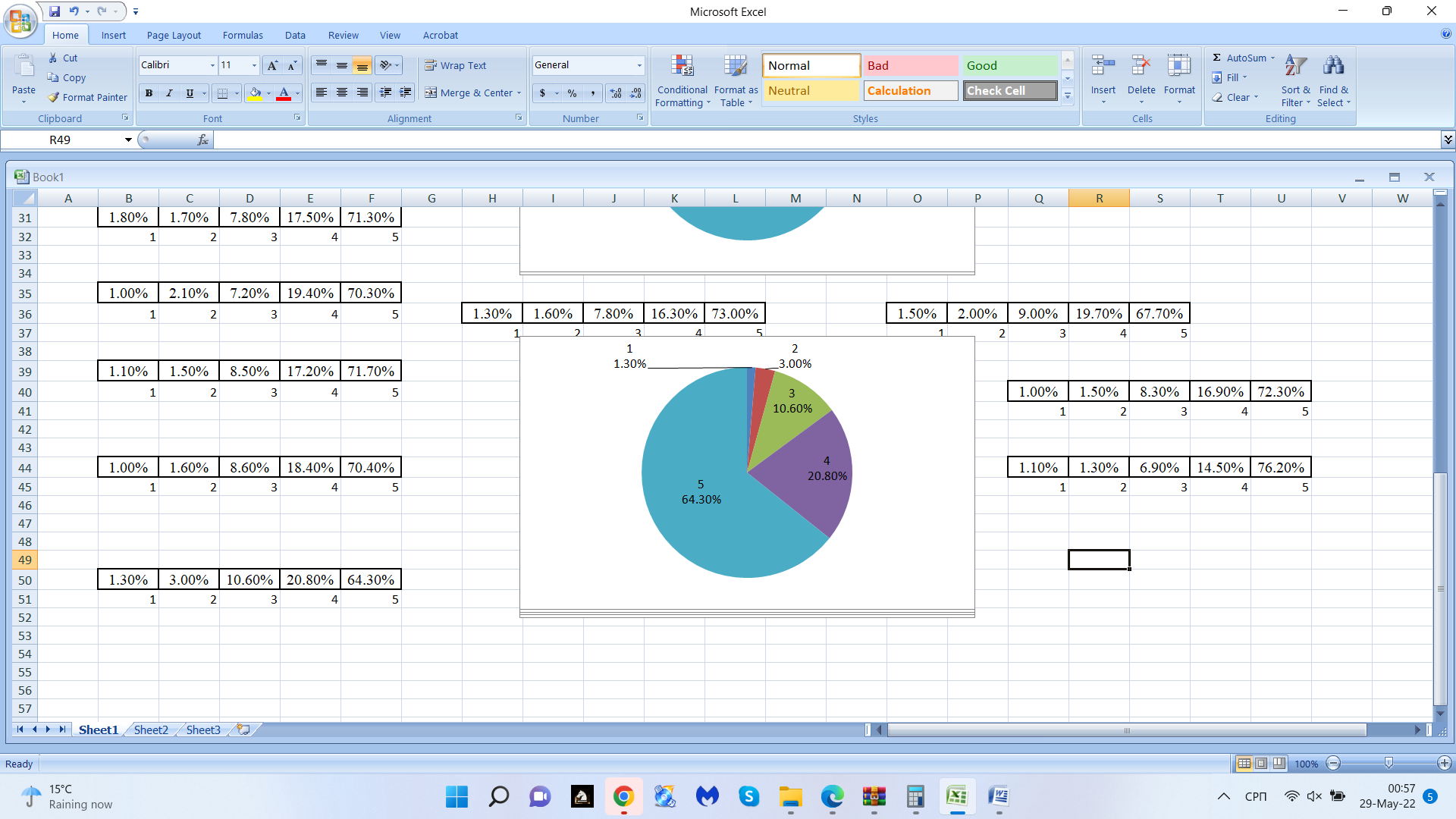 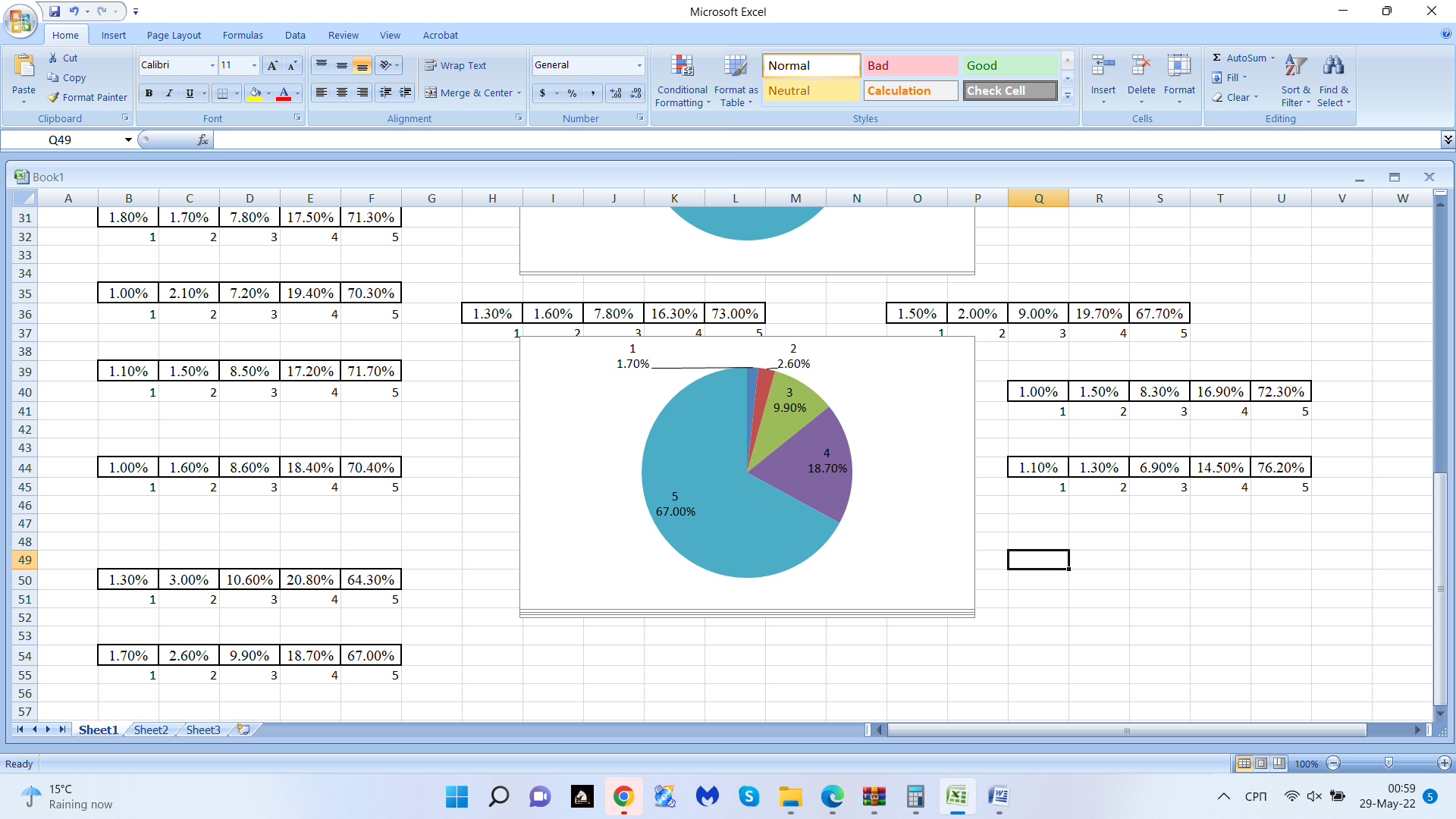 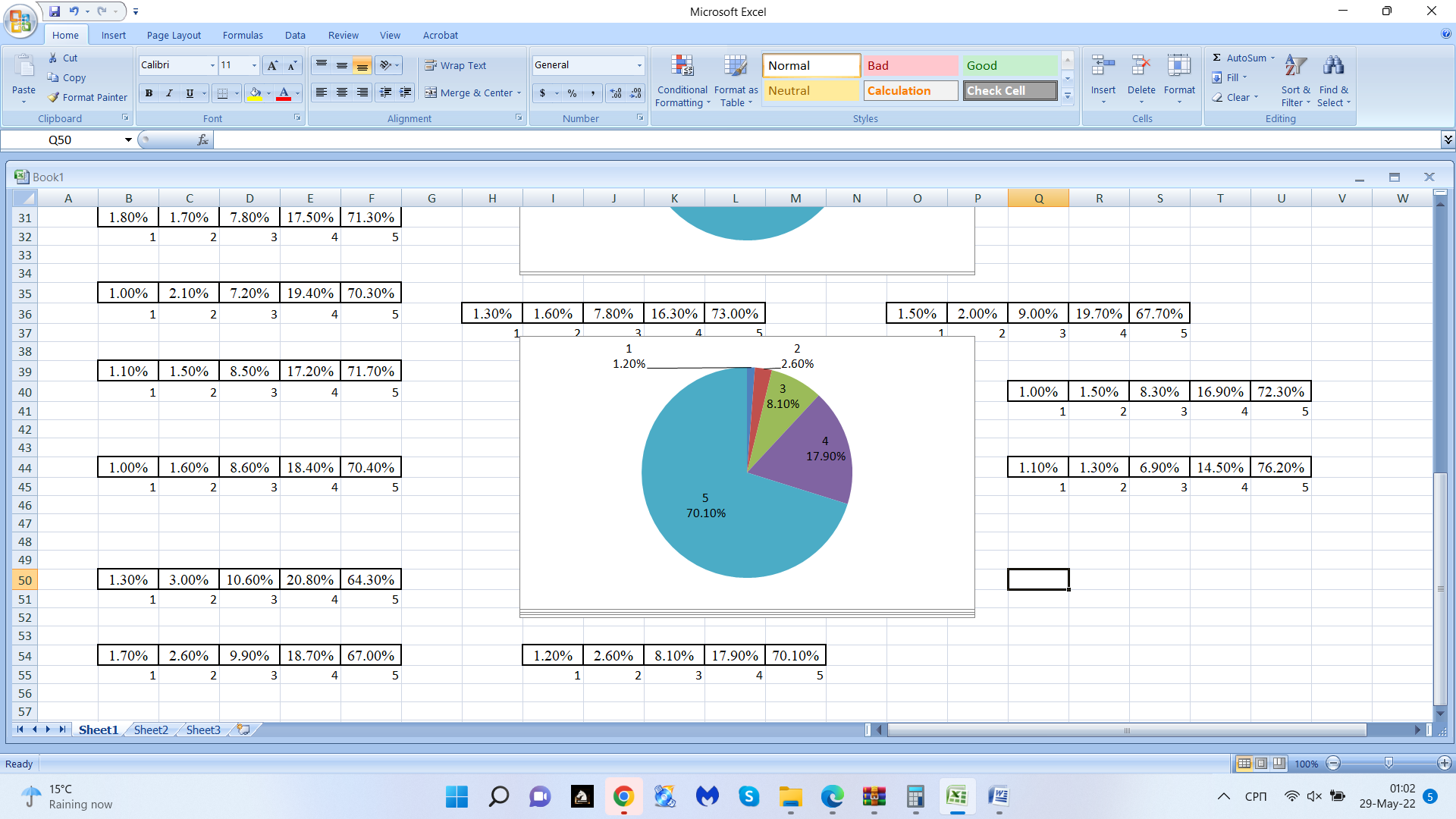 2020/21Просечна оцена: 4.44Просечна оцена: 4.47Просечна оцена: 4.532021/22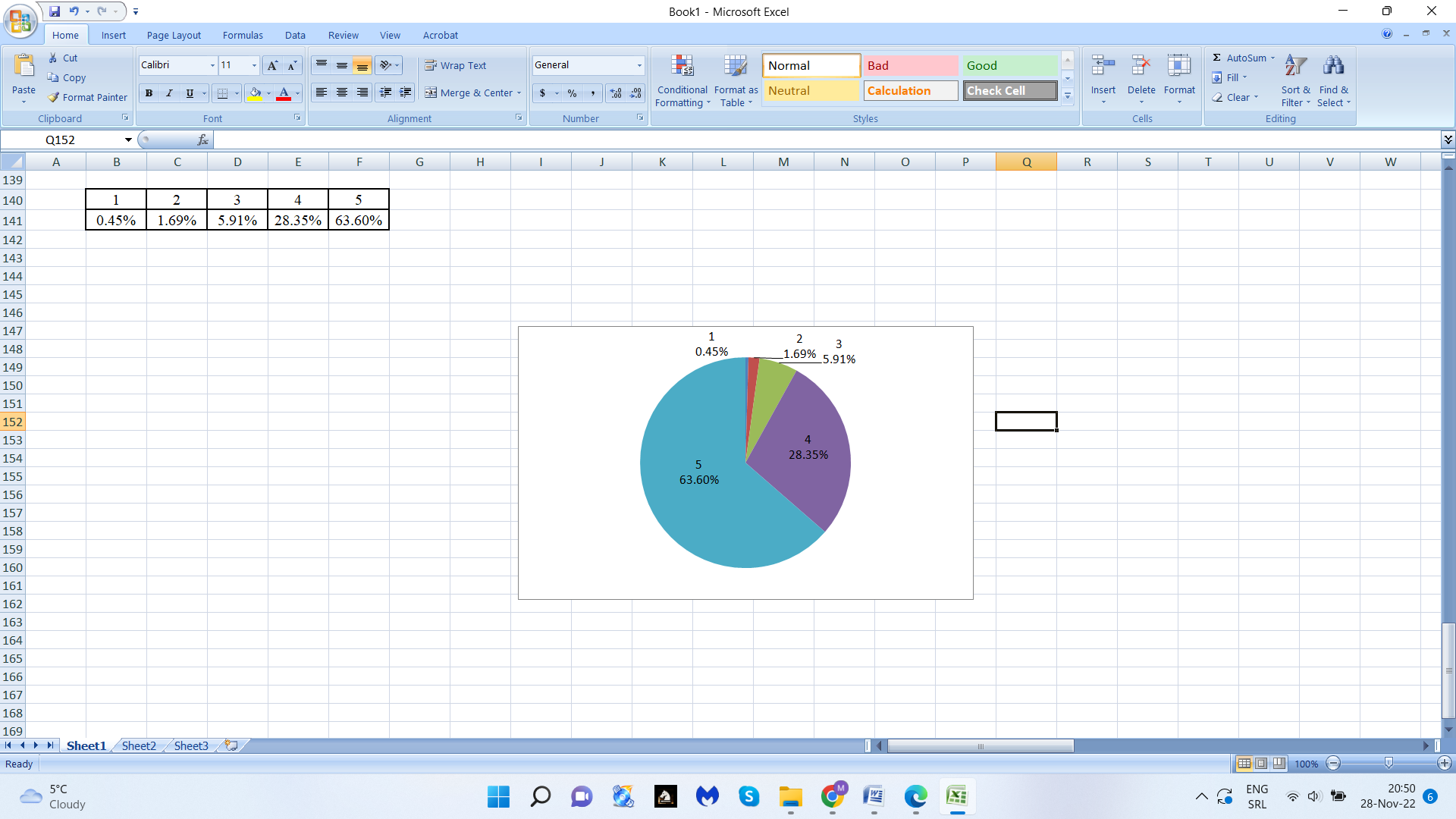 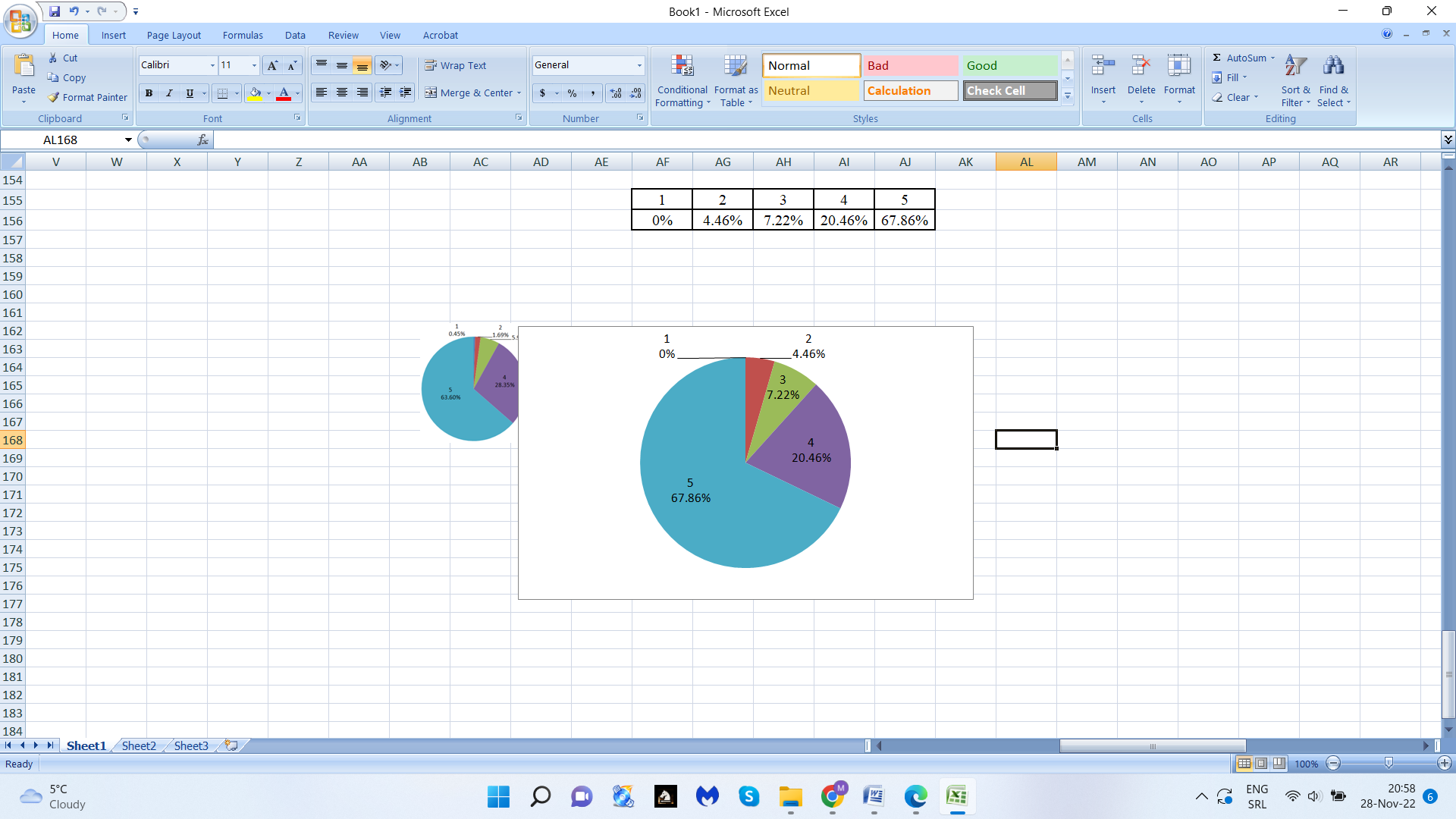 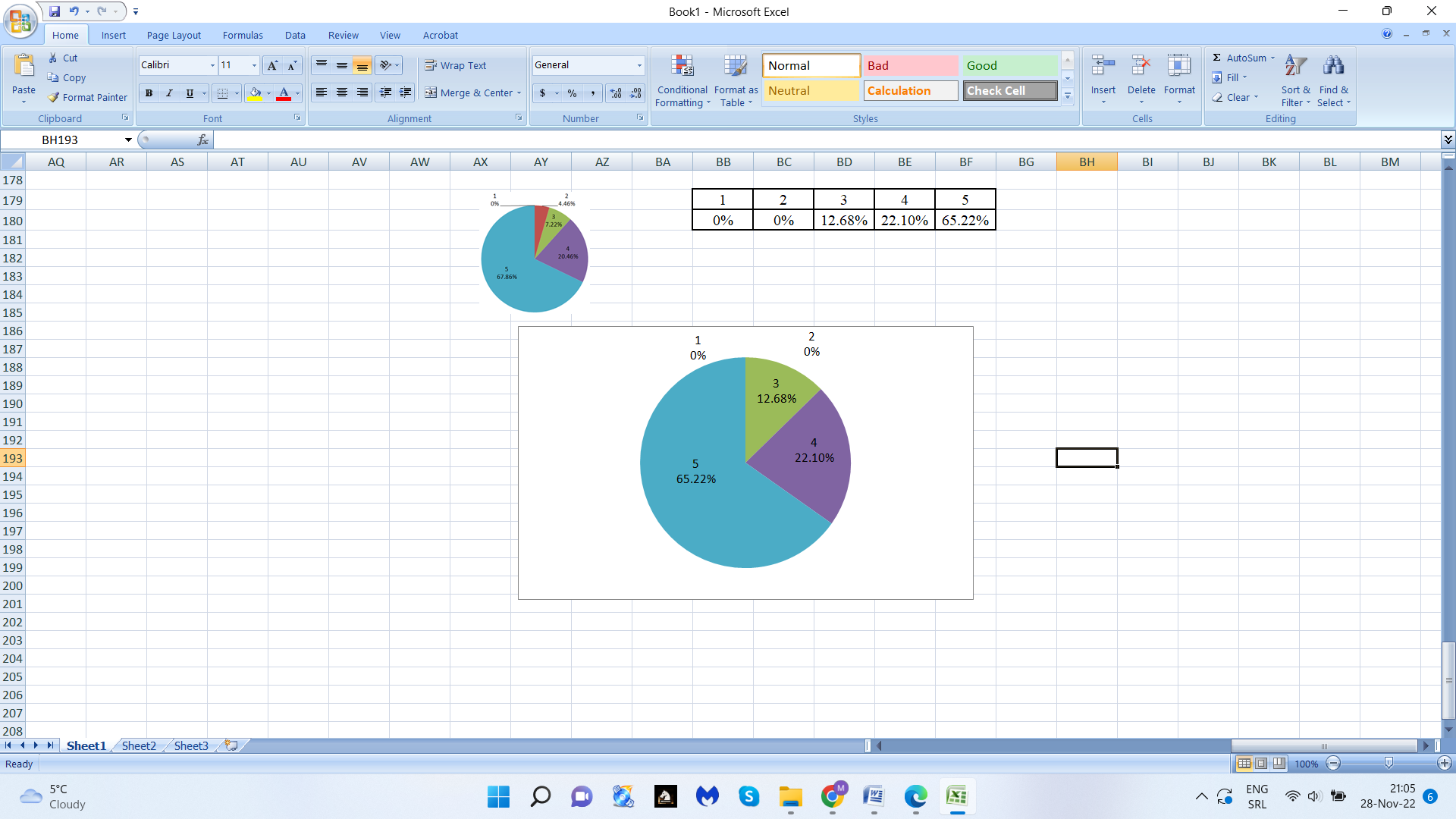 2021/22Просечна оцена: 4.53Просечна оцена: 4.52Просечна оцена: 4.53ГодКако оцењујете ефикасност: Како оцењујете ефикасност: Како оцењујете ефикасност: Како оцењујете ефикасност: Организације факултетаРада Савета ФакултетаРада наставног већаКако оцењујете рад Декана2020/21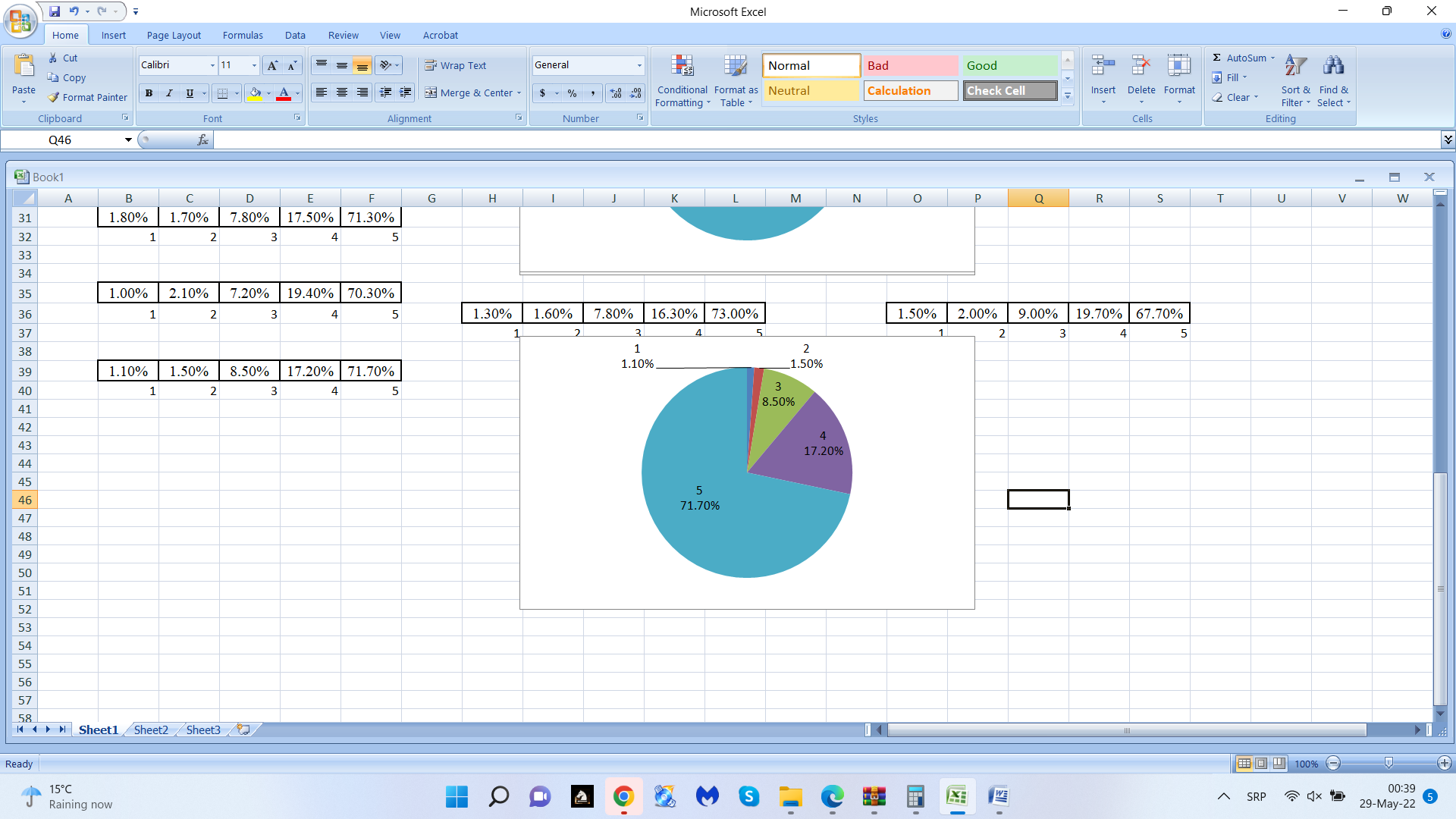 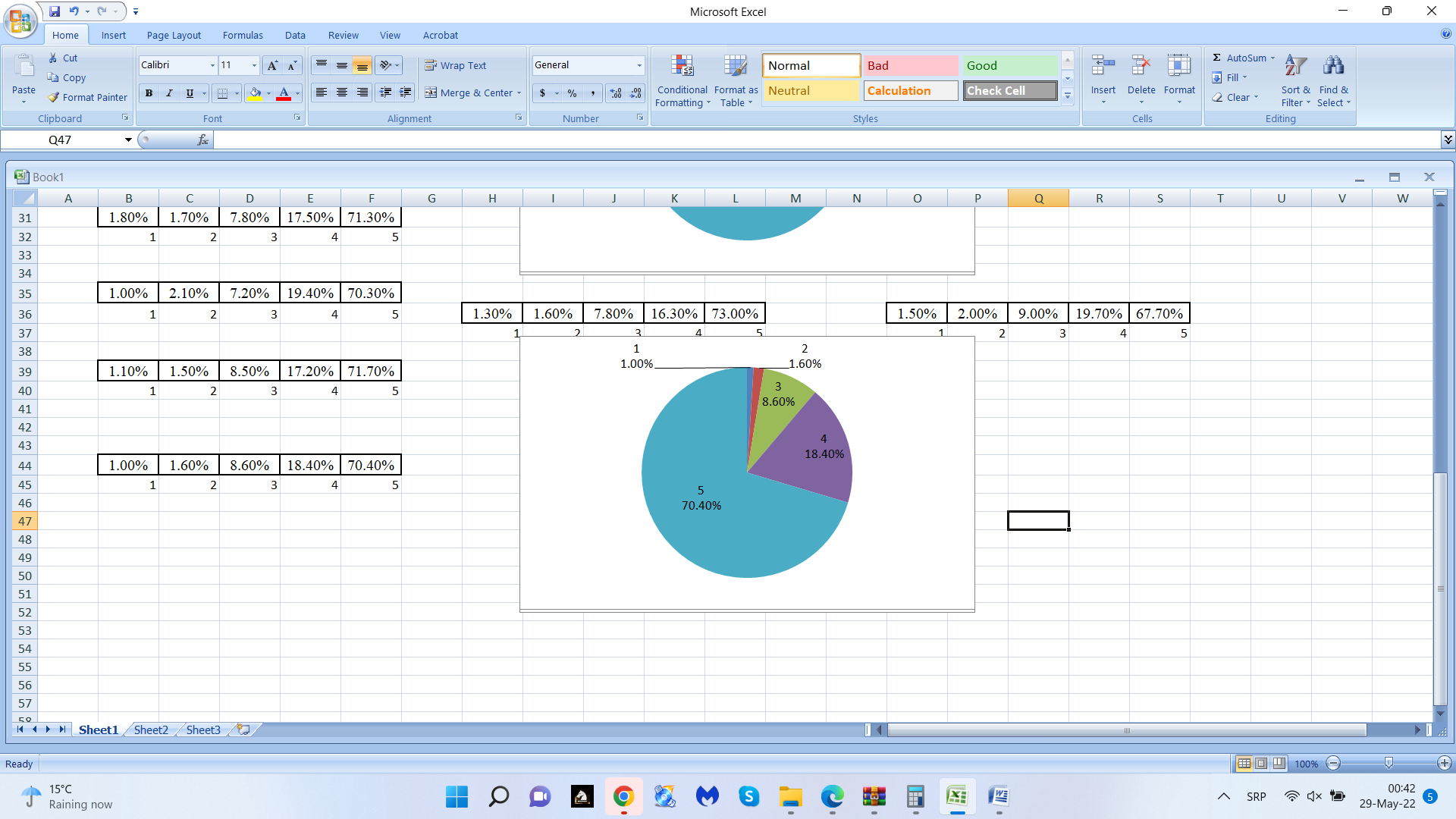 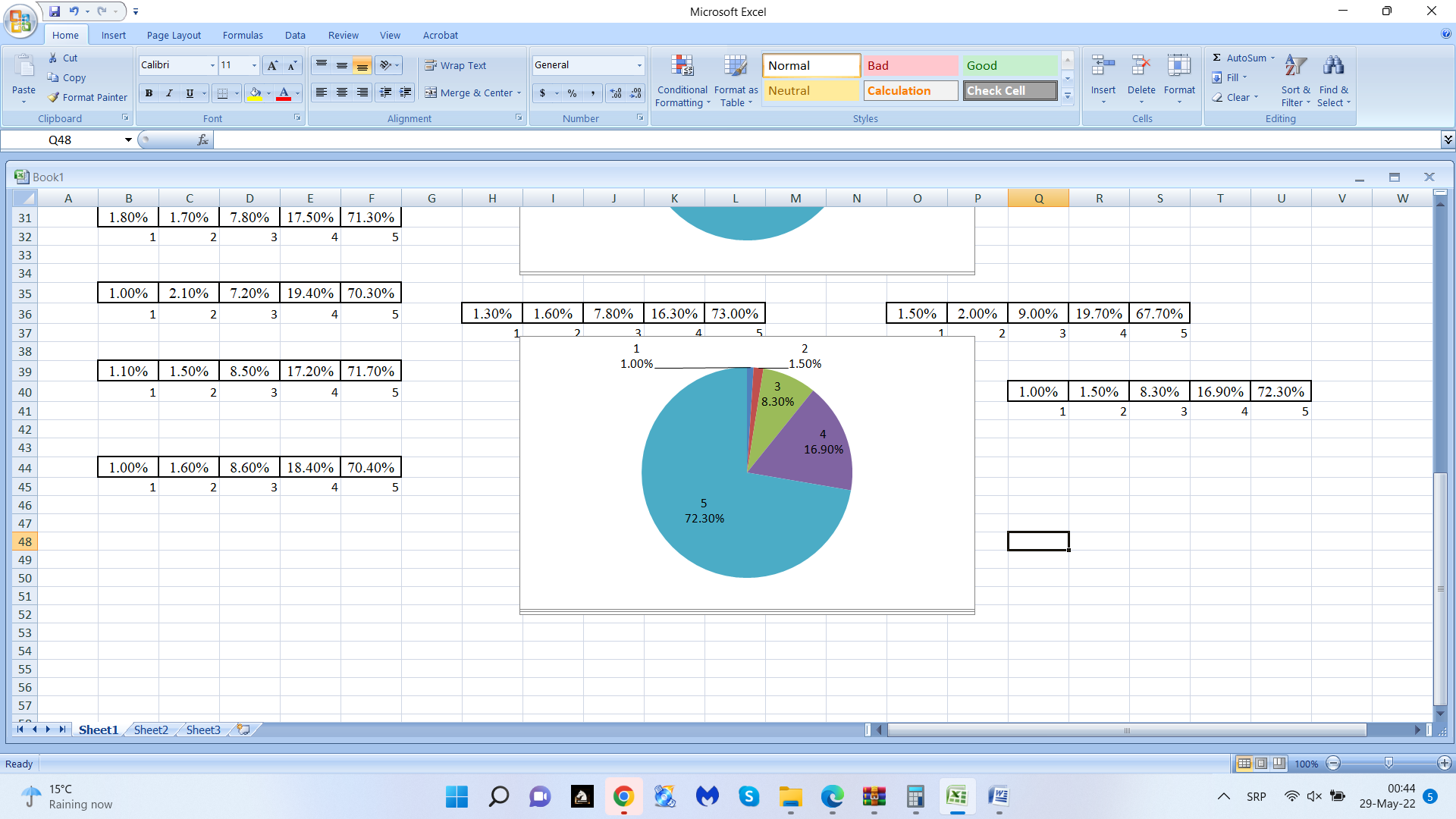 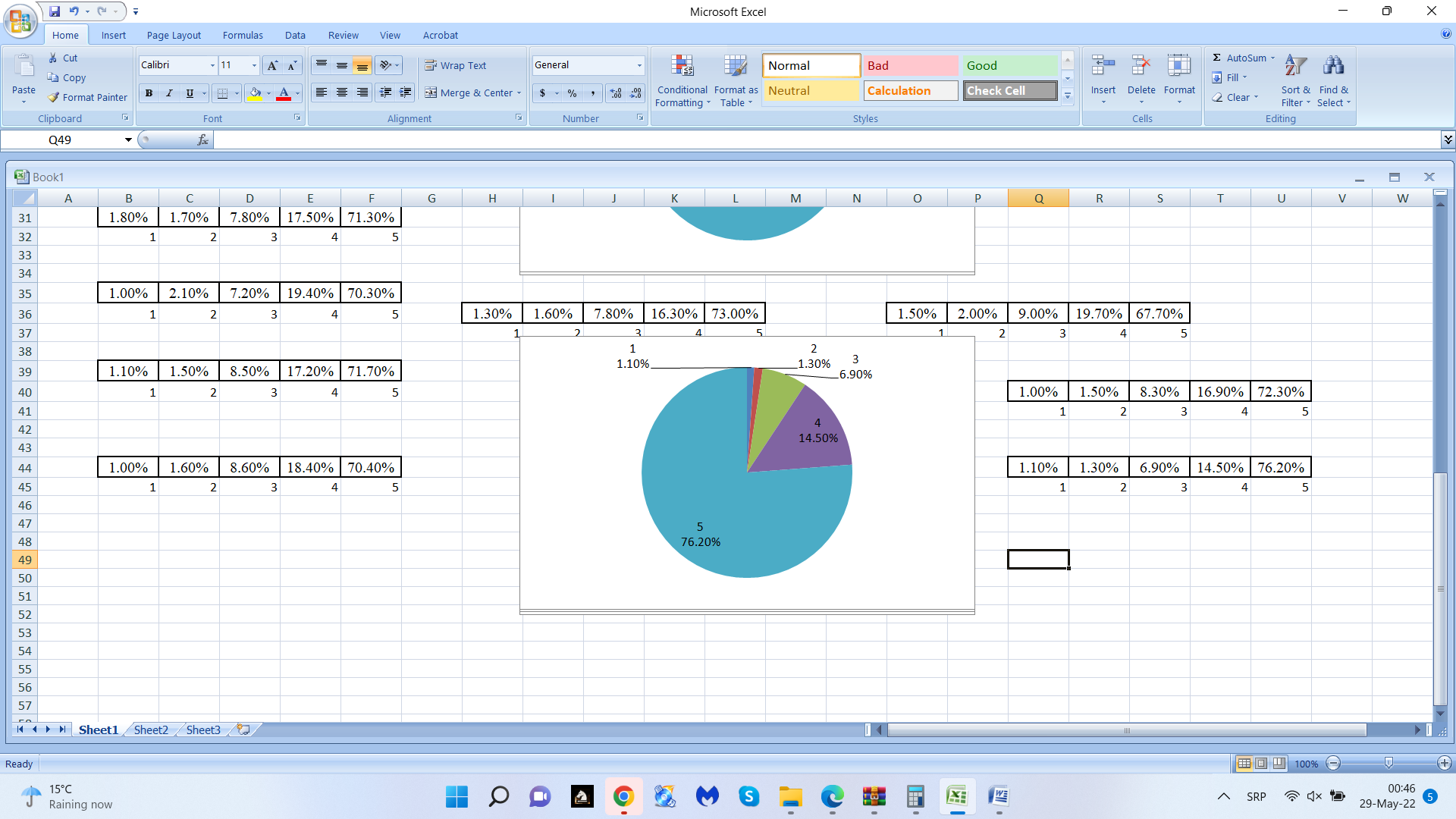 2020/21Просечна оцена:4.57Просечна оцена:4.56Просечна оцена:4.58Просечна оцена:4.632021/22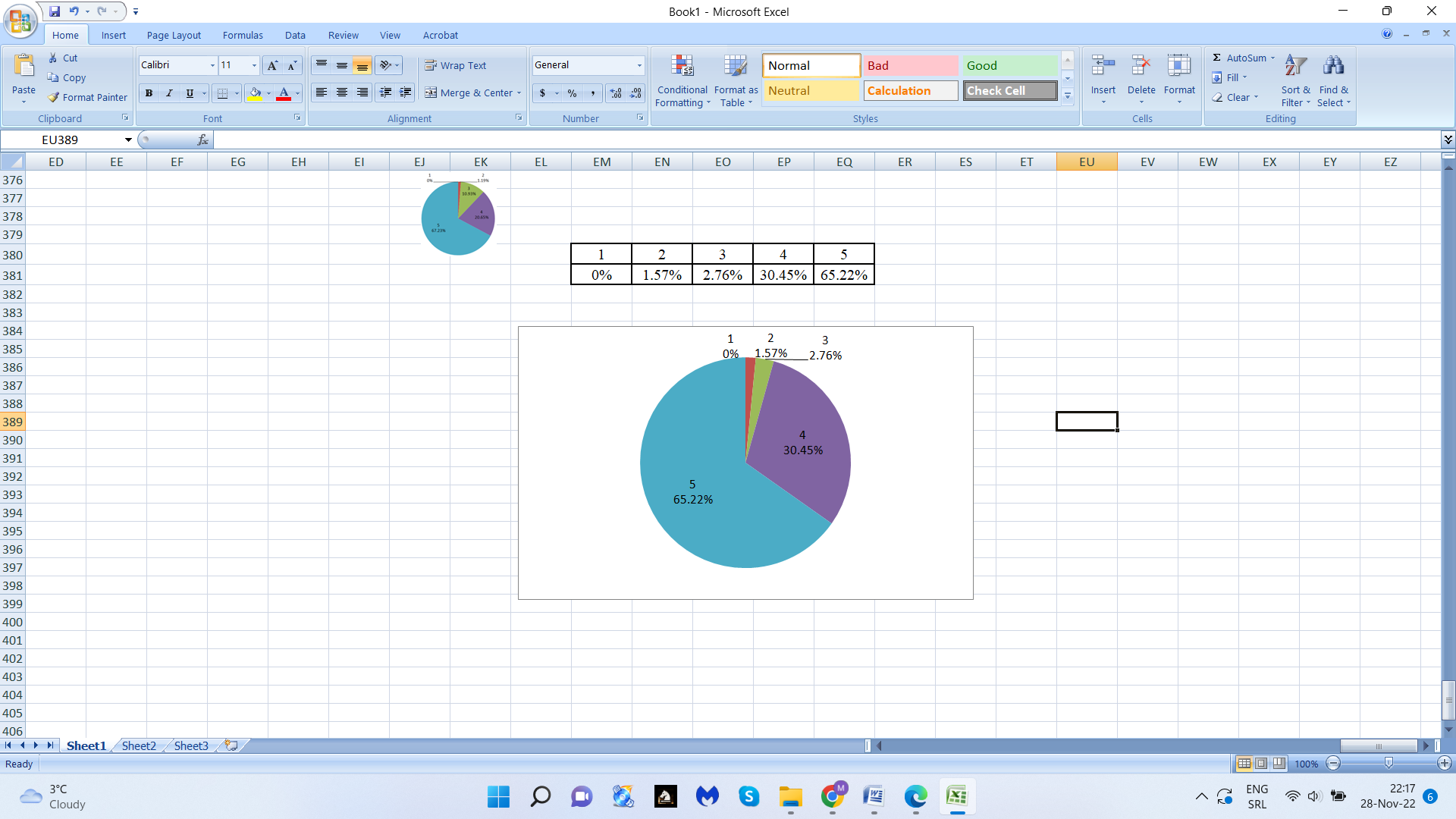 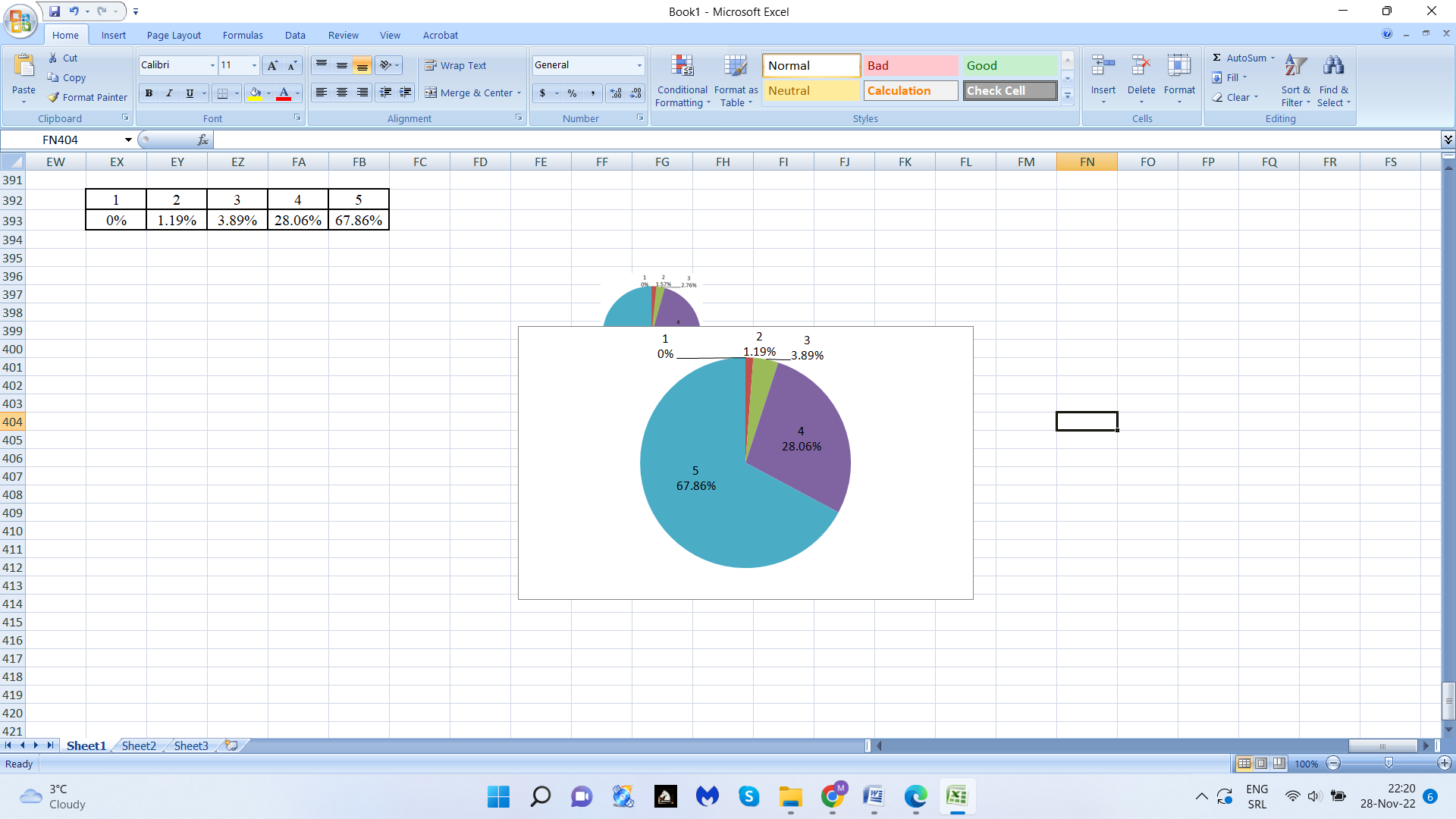 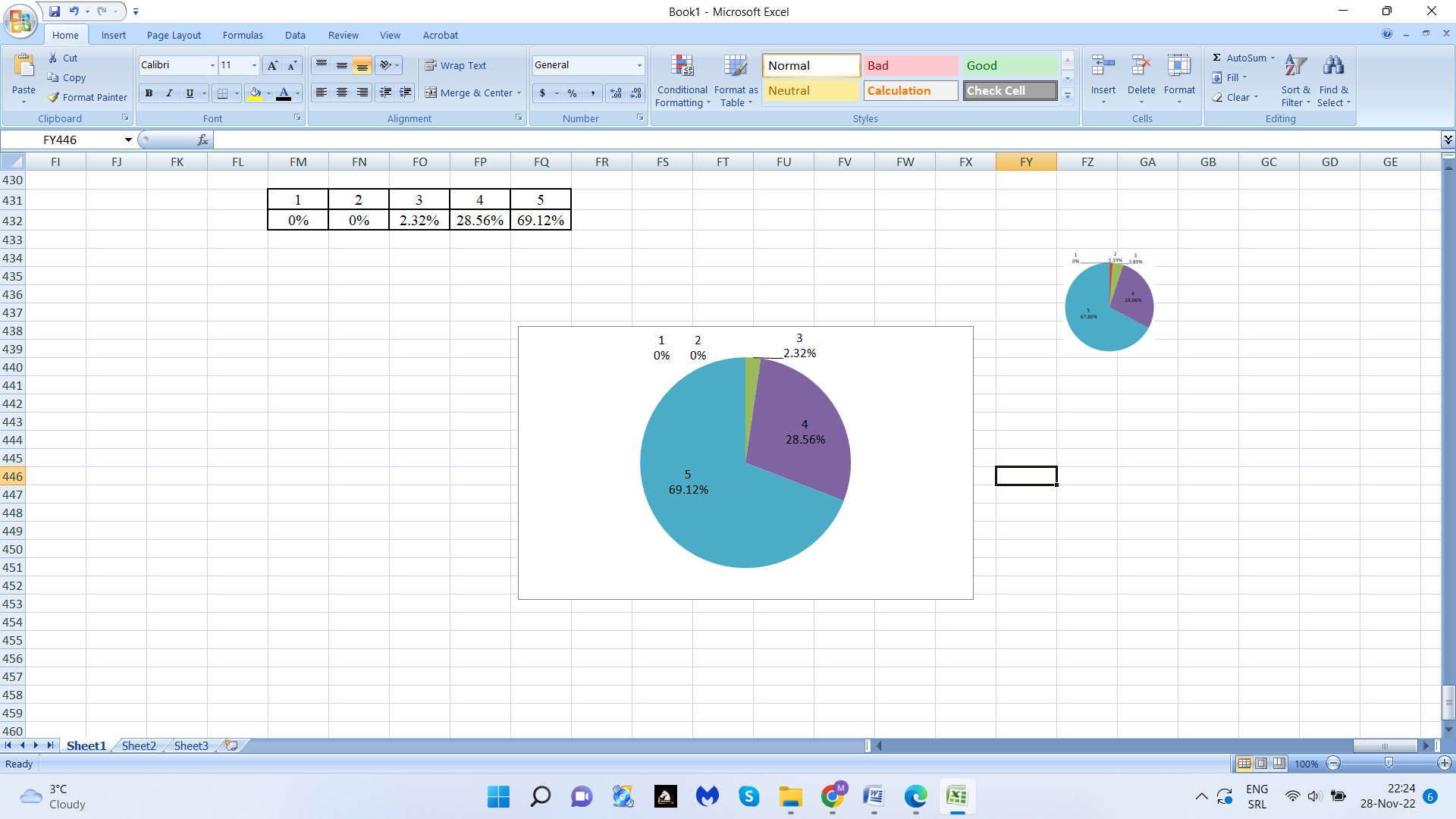 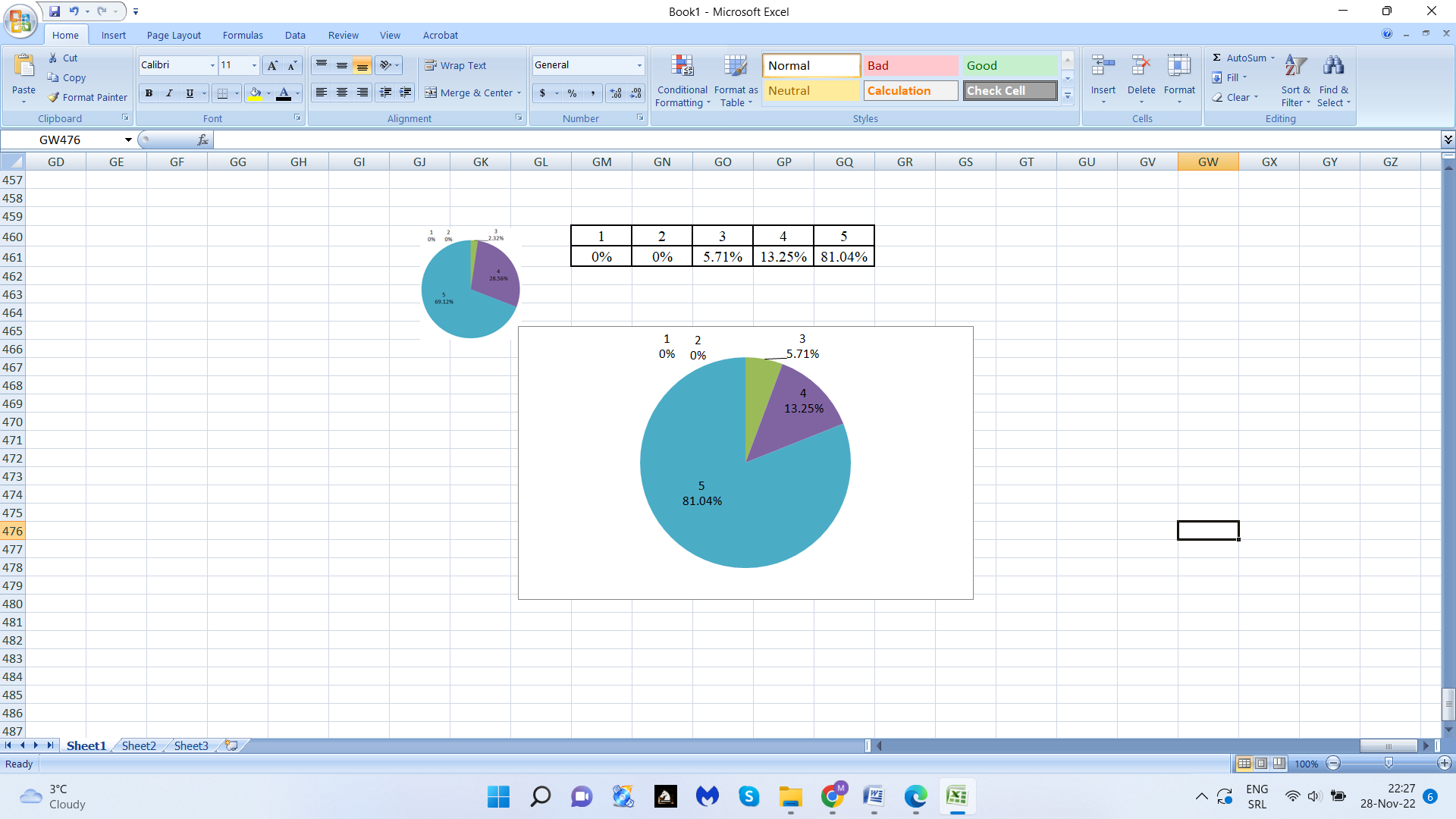 2021/22Просечна оцена:4.59Просечна оцена:4.63Просечна оцена: 4.67Просечна оцена: 4.75Како оцењујете компетентност и мотивисаност запослених: Како оцењујете компетентност и мотивисаност запослених: Како оцењујете компетентност и мотивисаност запослених: Како оцењујете компетентност и мотивисаност запослених: Како оцењујете компетентност и мотивисаност запослених: ГодУ библиотециУ рачунарској лабараторијиУ студентској службиСекретара Факултета2020/21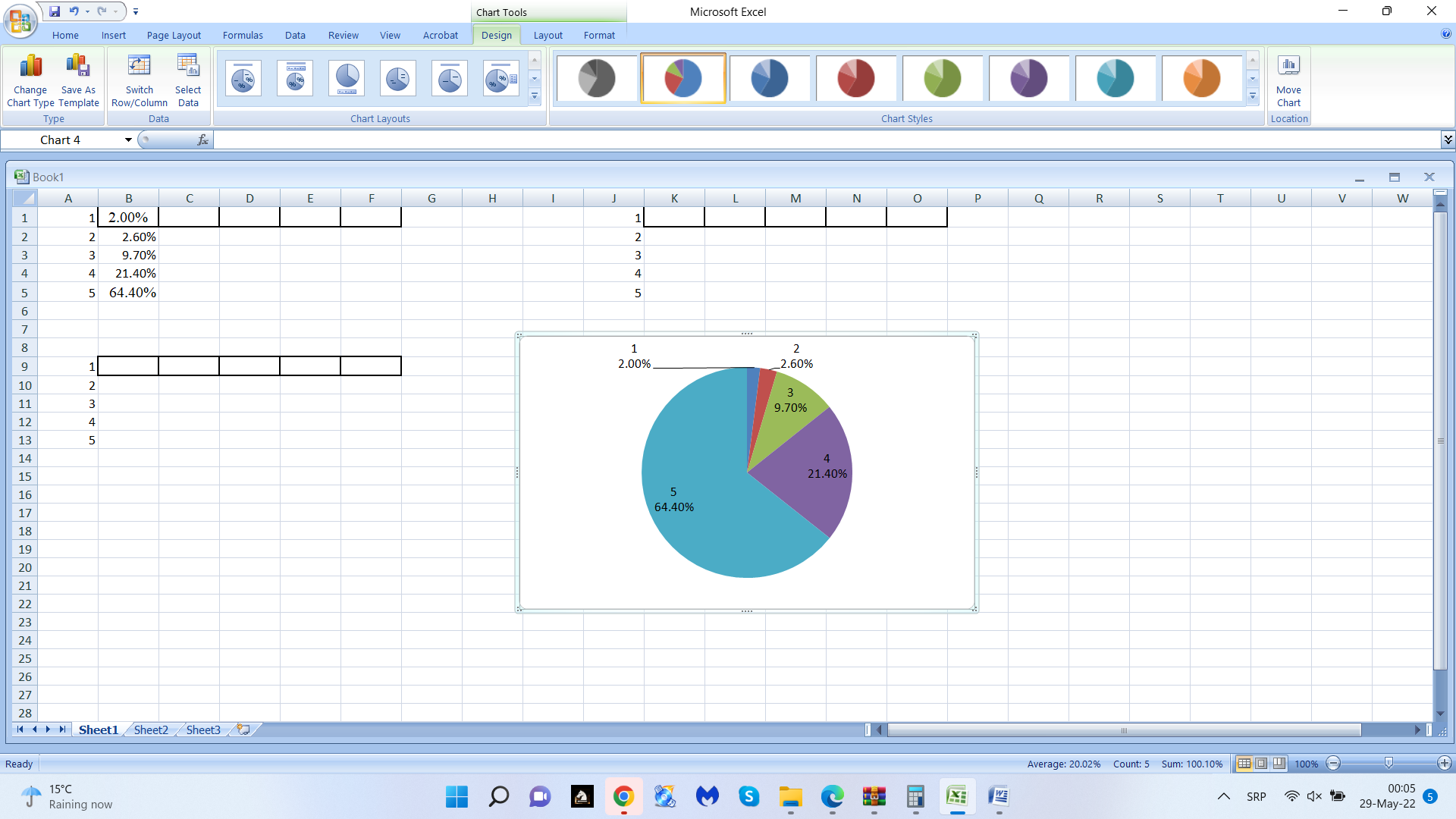 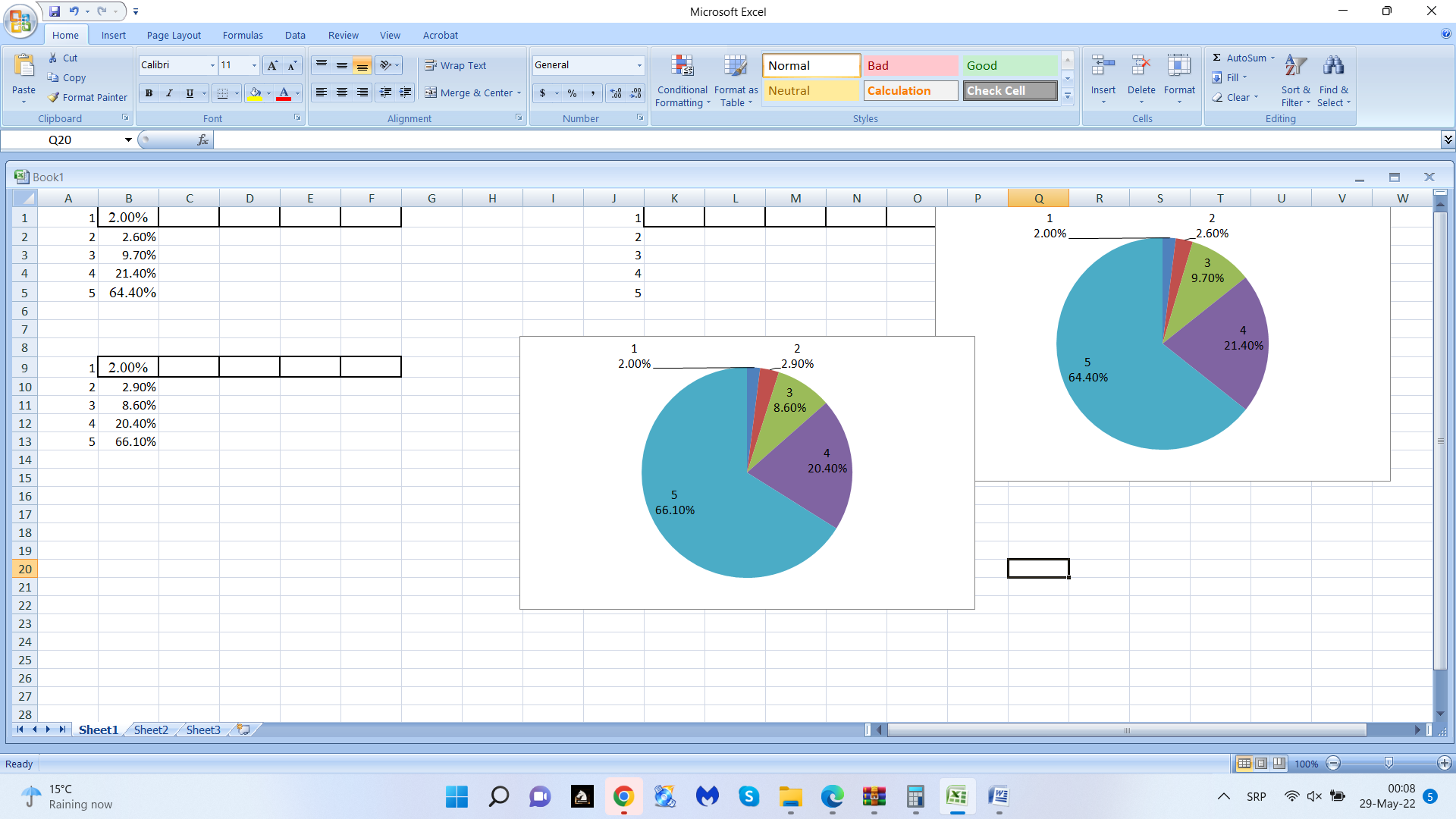 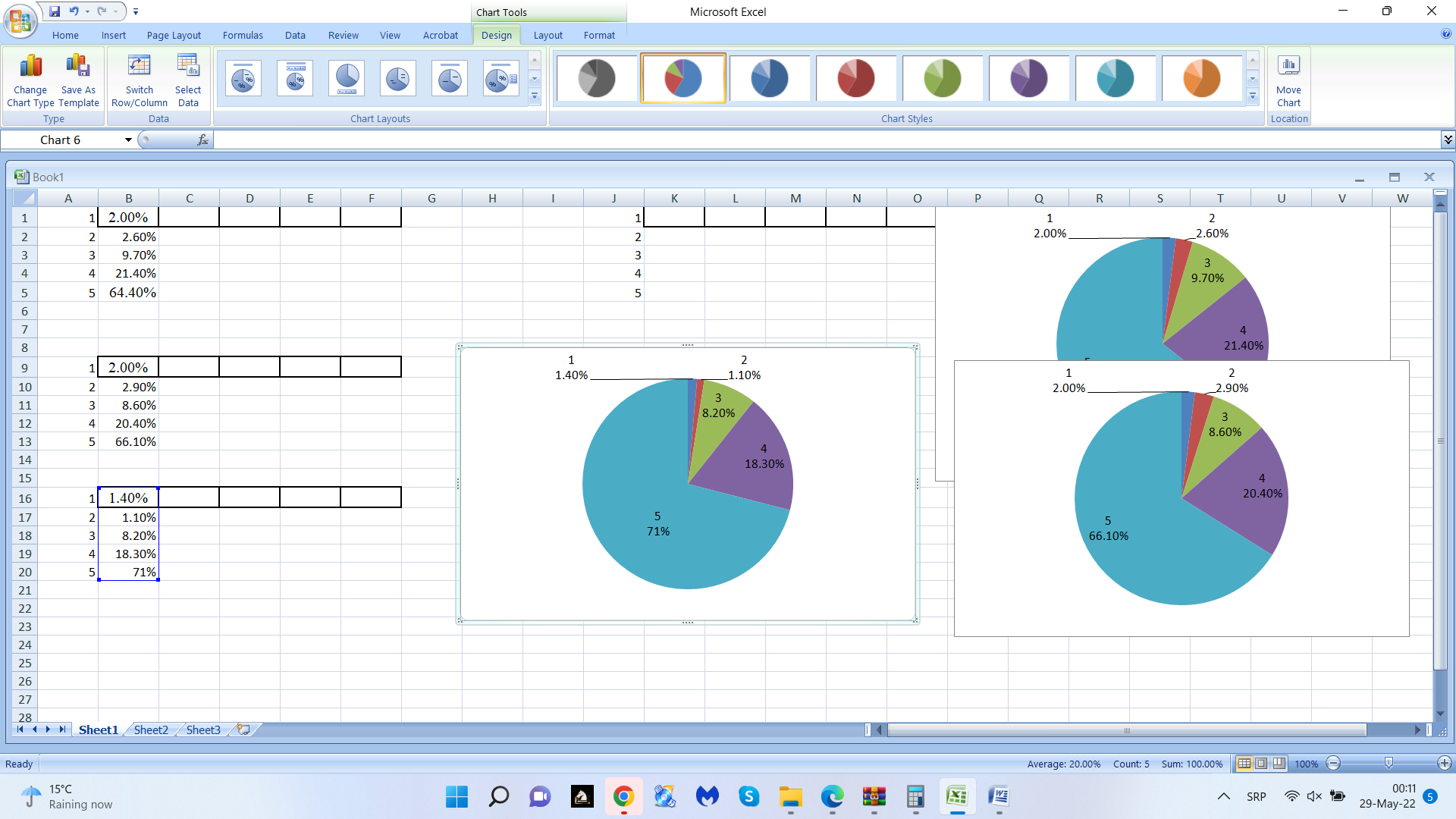 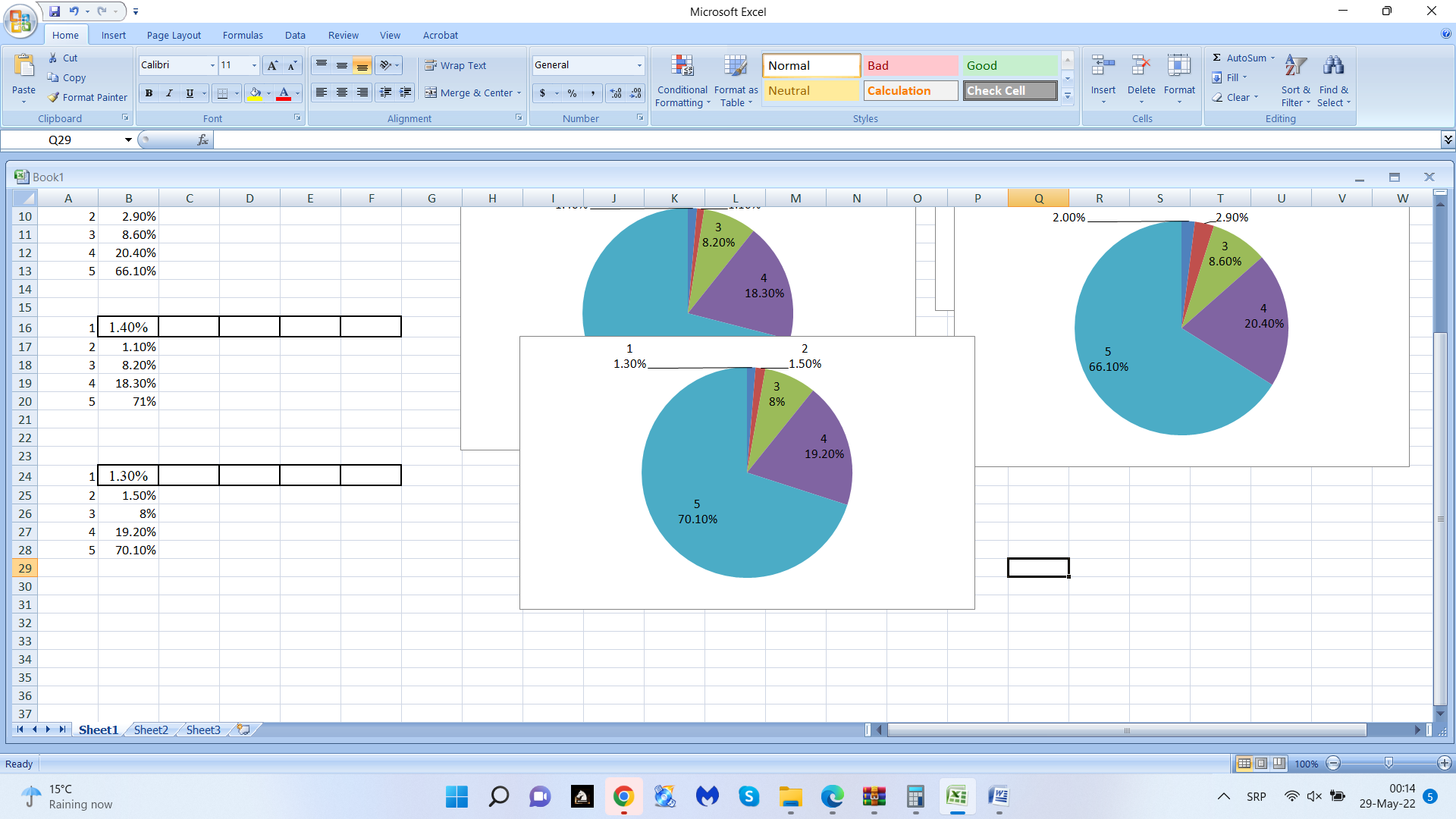 2020/21Просечна оцена:4.44Просечна оцена:4.46Просечна оцена:4.56Просечна оцена:4.552021/22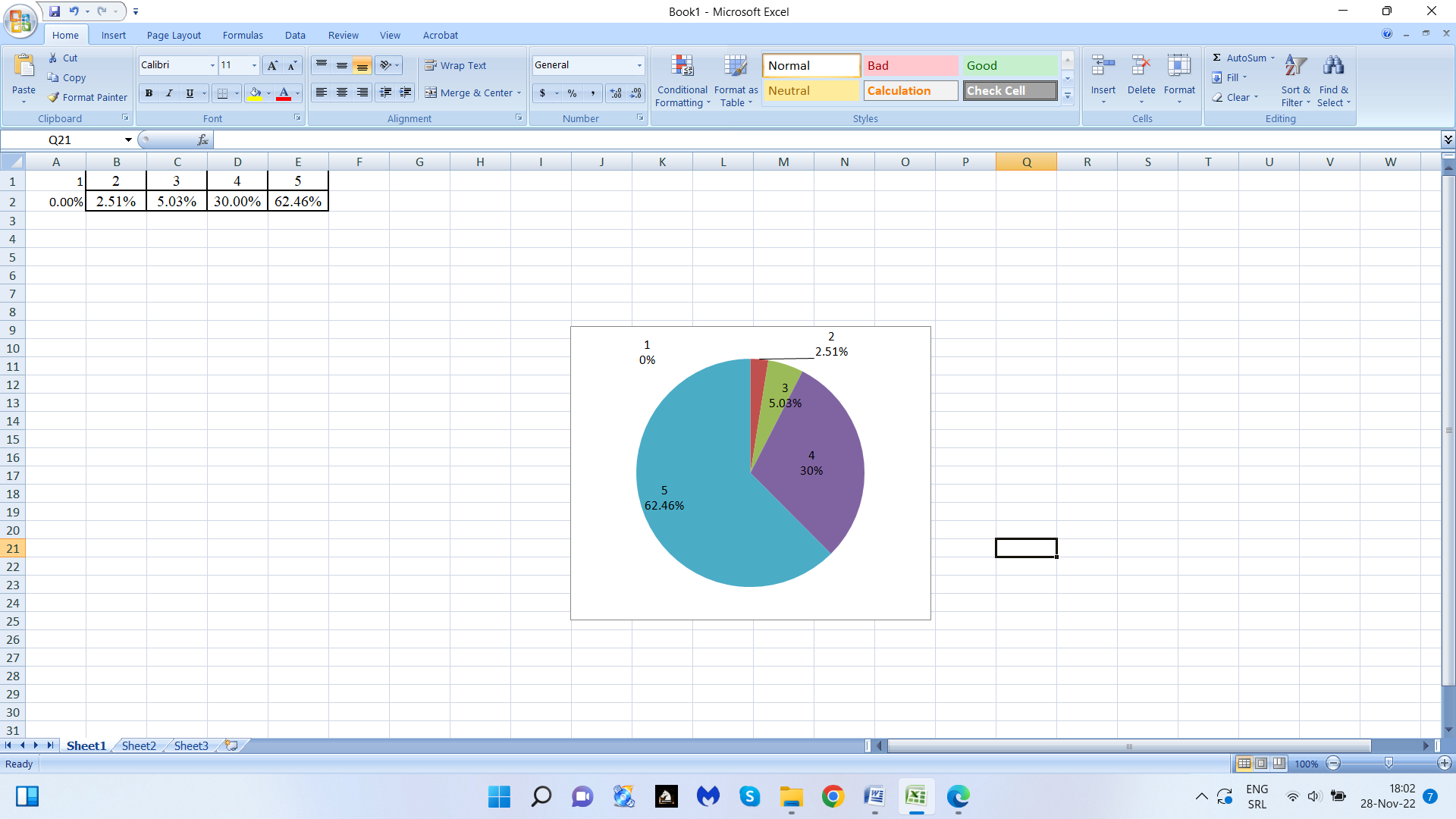 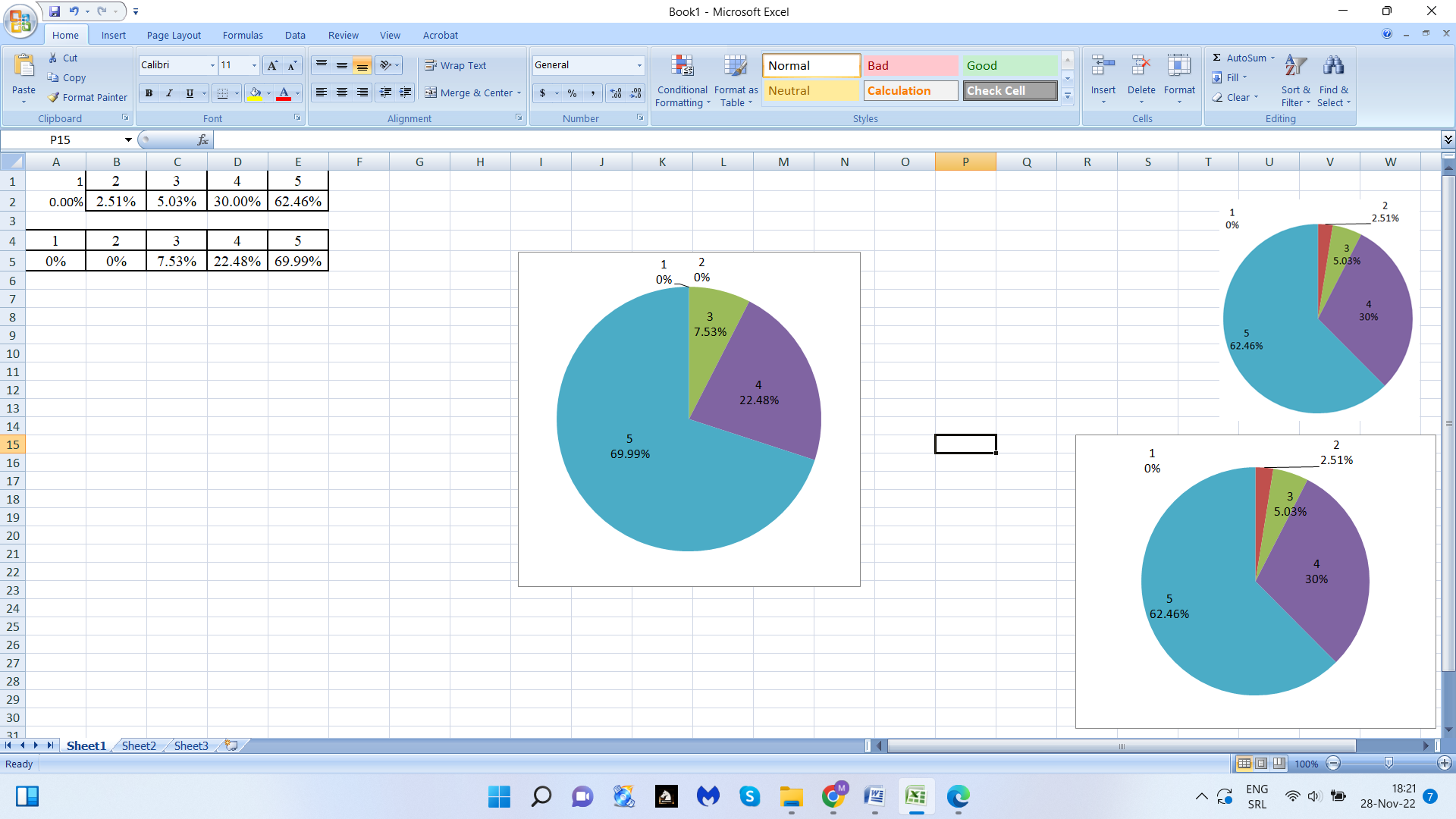 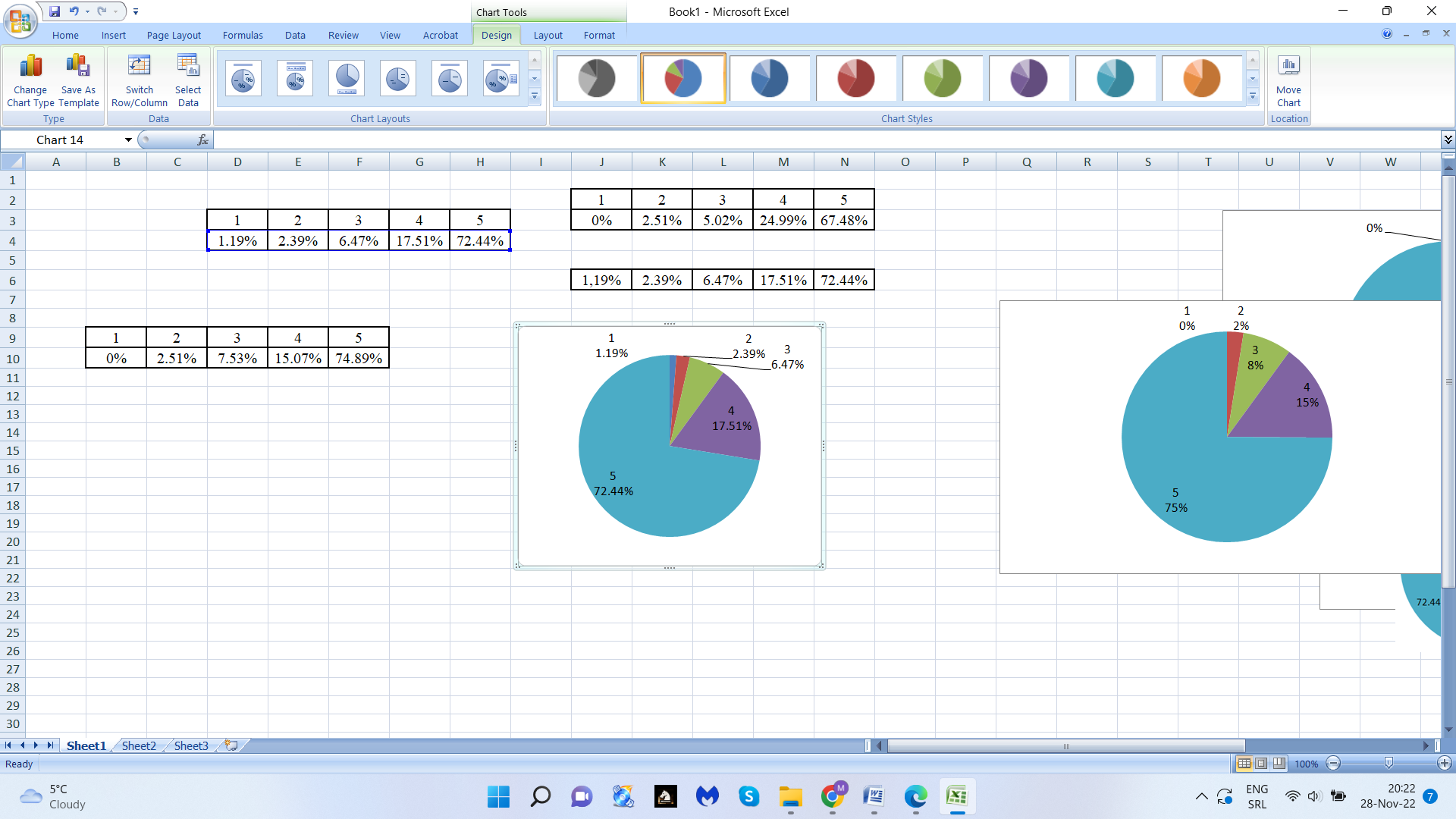 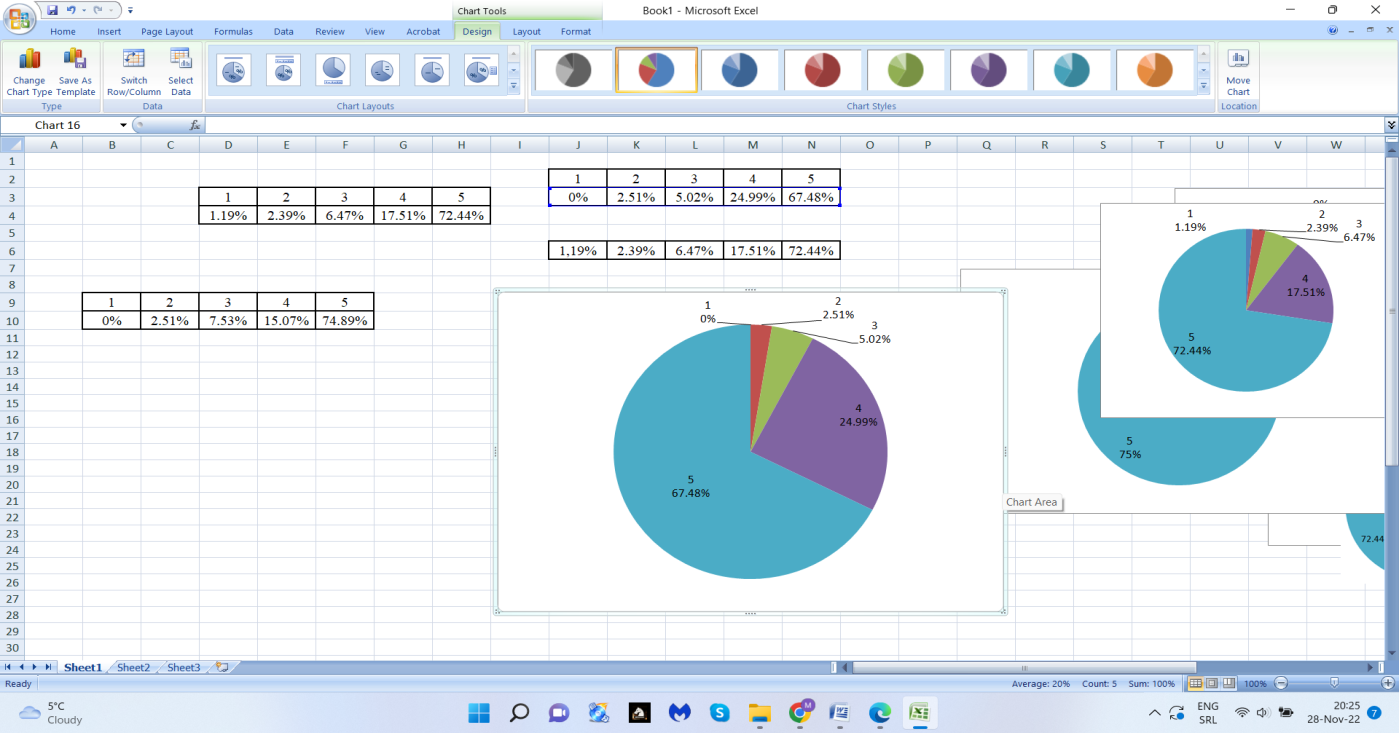 2021/22Просечна оцена:4.52Просечна оцена:4.62Просечна оцена:4.58Просечна оцена:4.57ГодКако оцењујете адекватност простора: (2020/21)Како оцењујете адекватност простора: (2020/21)Како оцењујете адекватност простора: (2020/21)У коме се одвија настава?Библиотеке?Рачунарске лабораторије?2020/21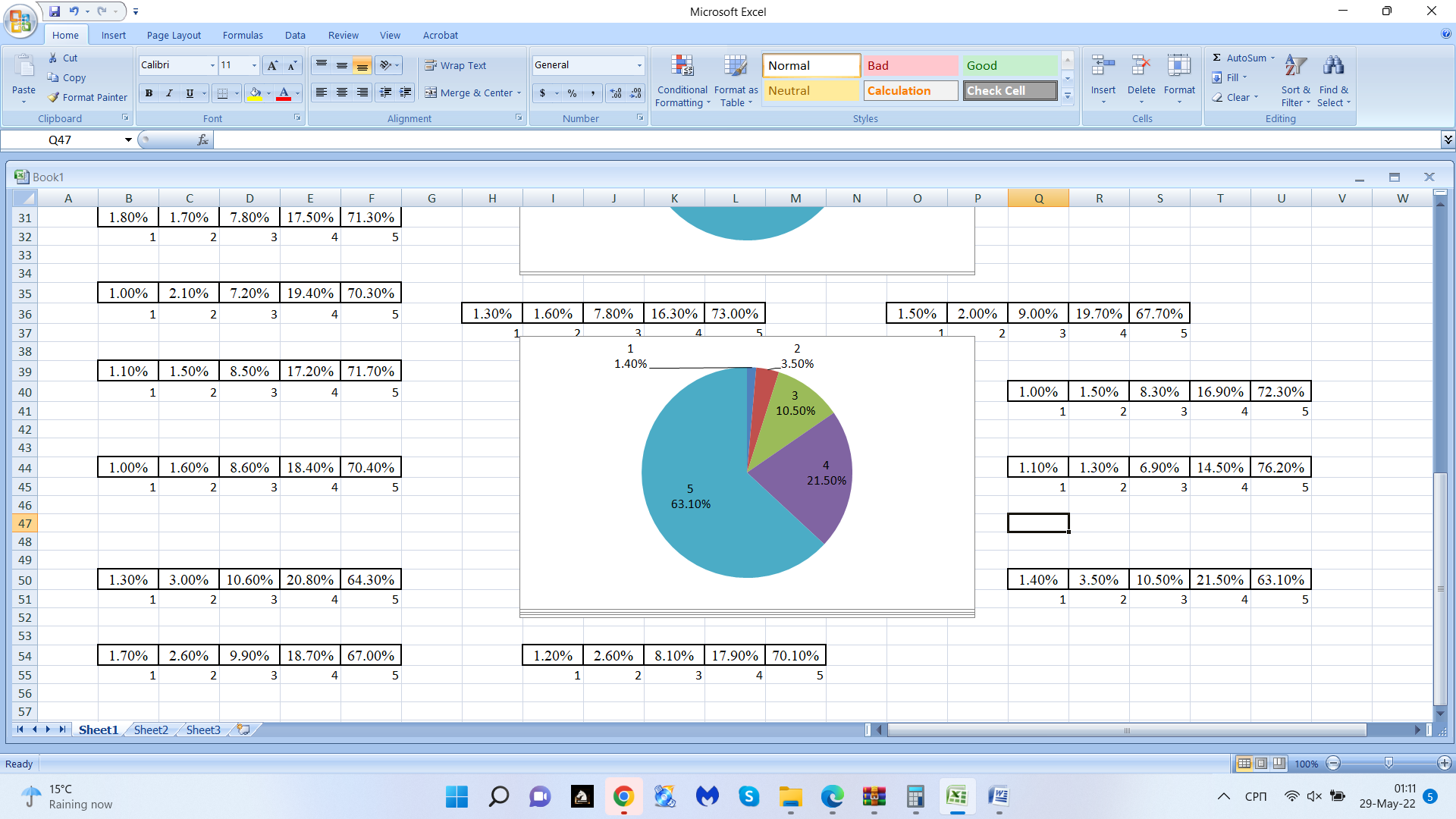 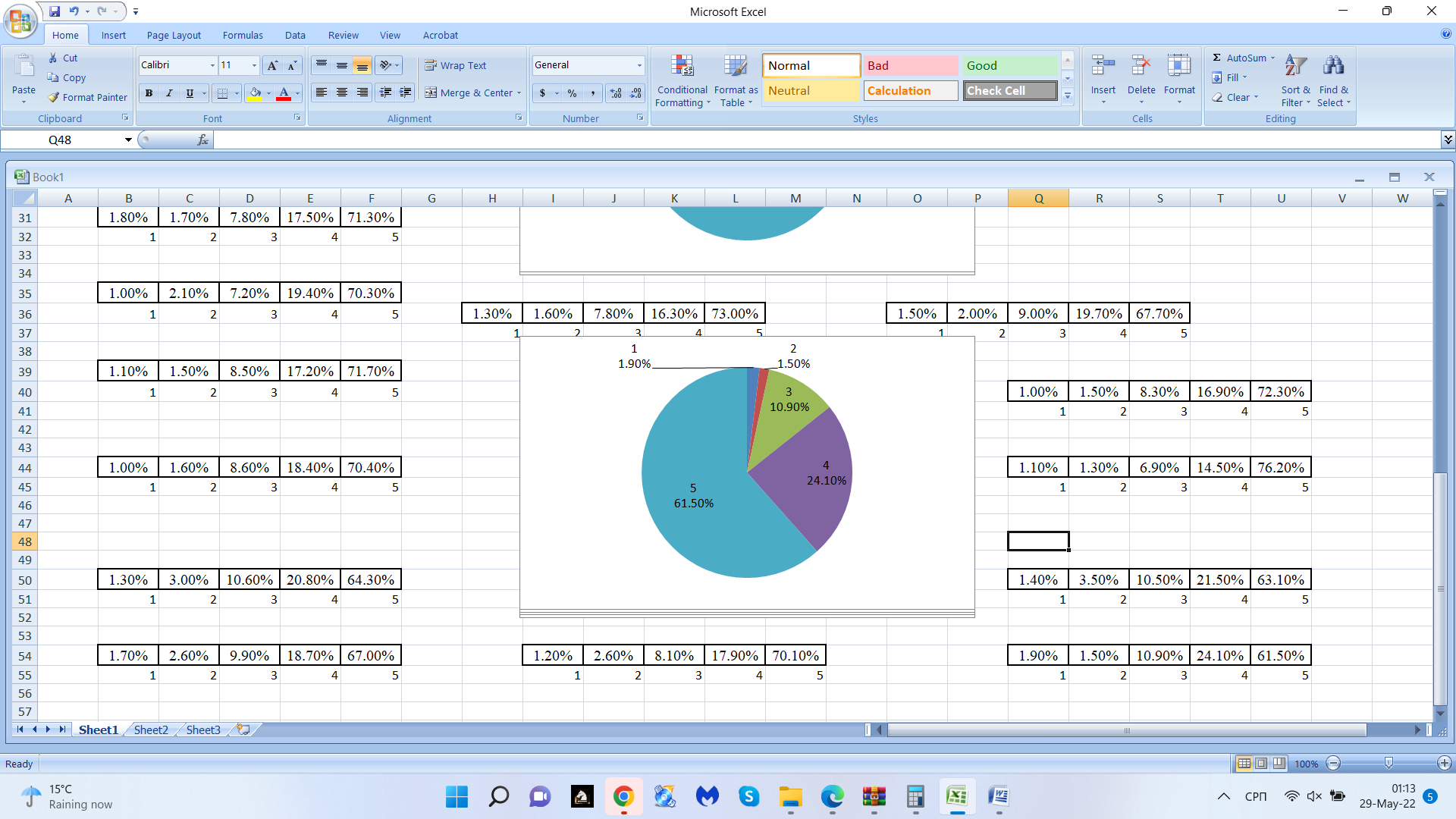 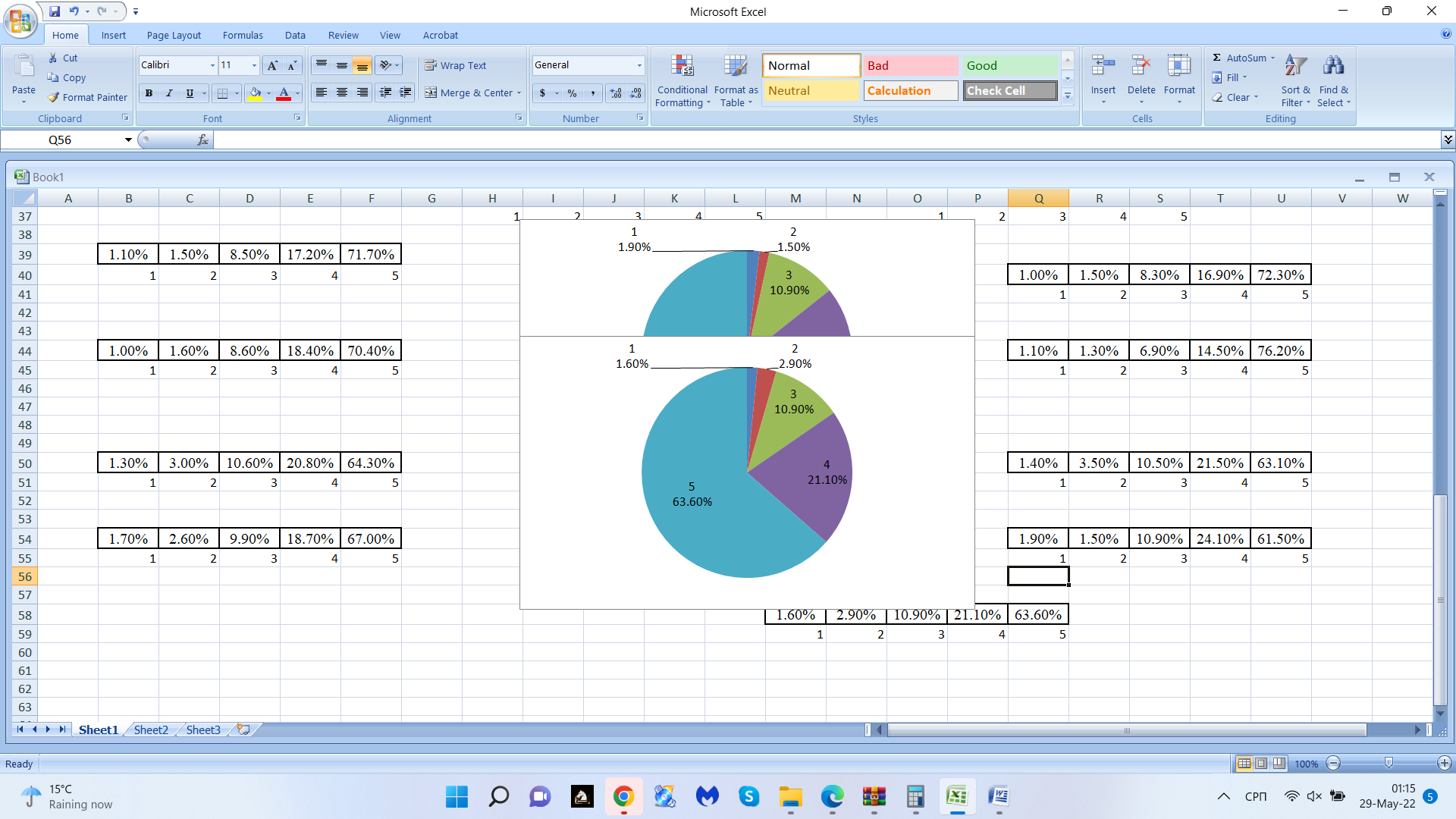 2020/21Просечна оцена: 4.41Просечна оцена: 4.42Просечна оцена: 4.422021/22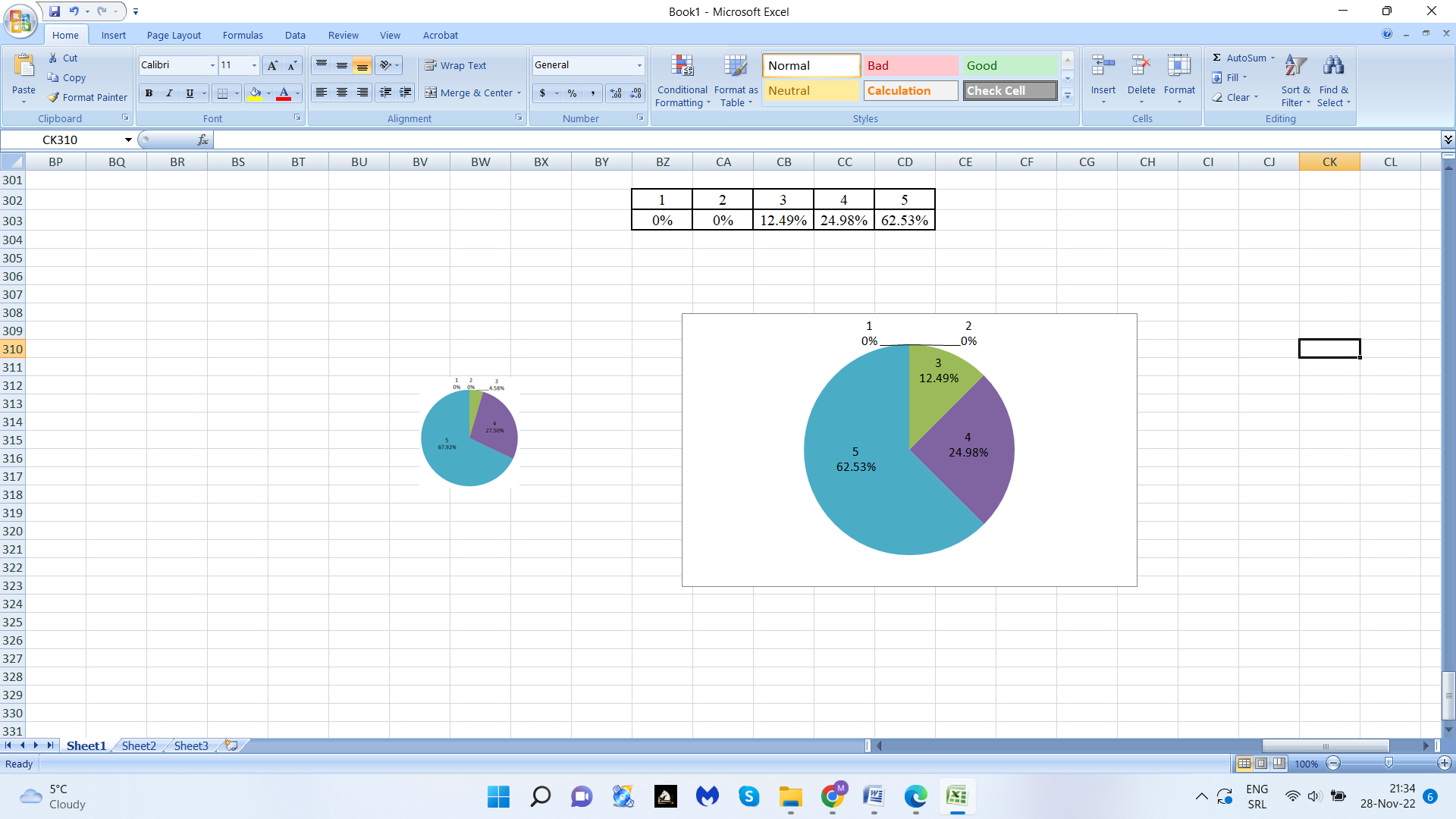 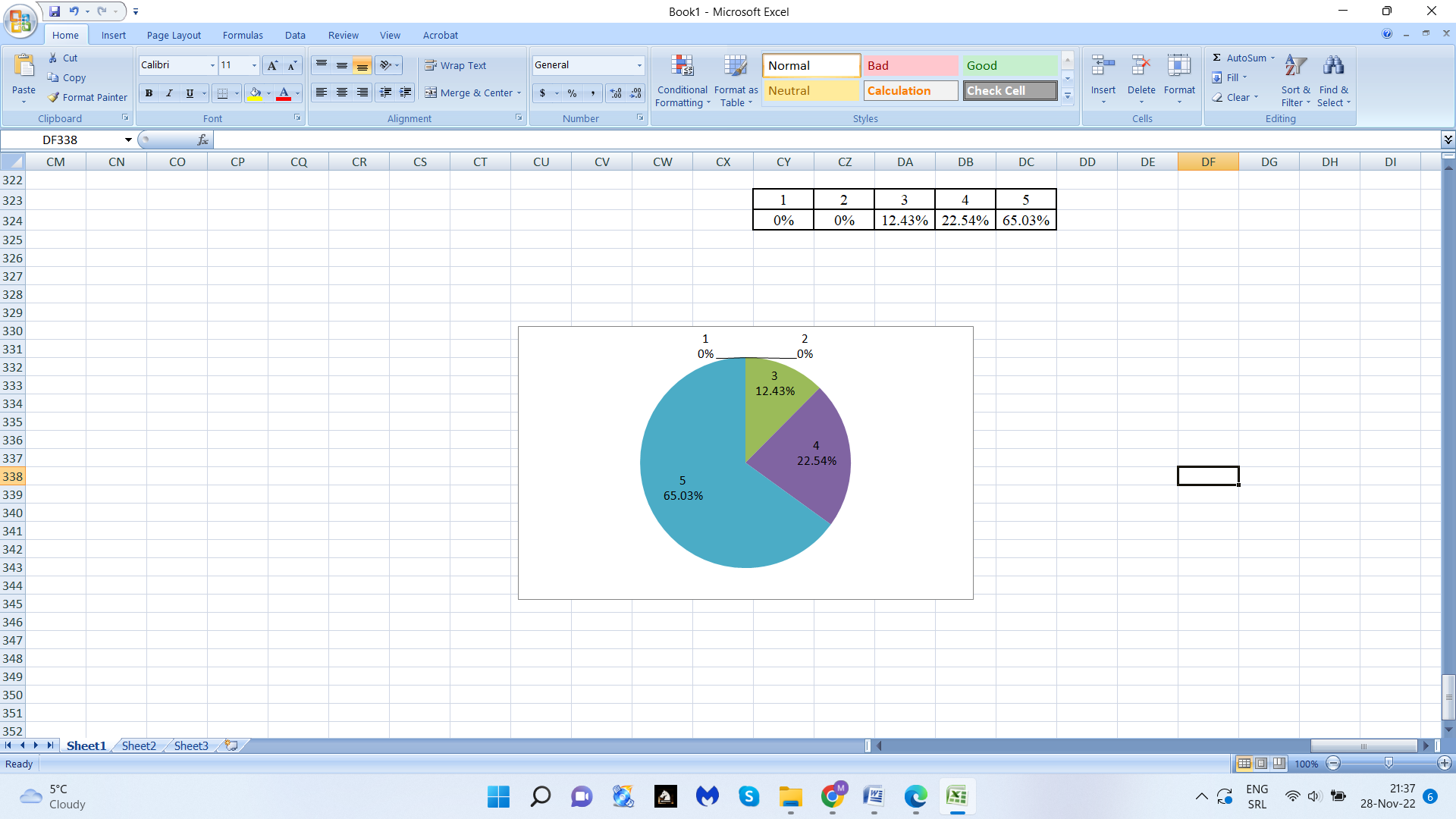 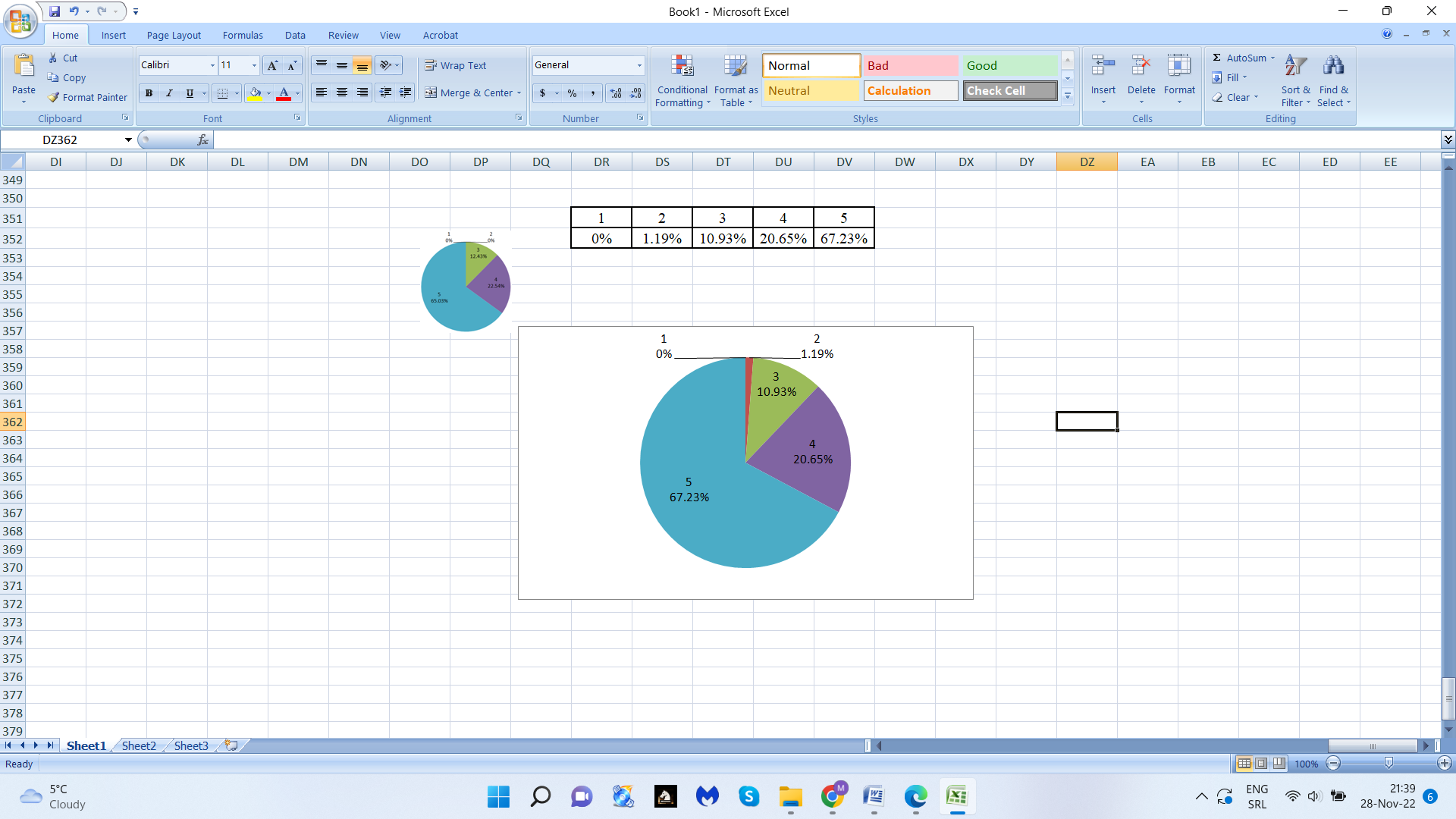 2021/22Просечна оцена: 4.5Просечна оцена: 4.53Просечна оцена: 4.54ГодКако оцењујете комуникацију са: Како оцењујете комуникацију са: Како оцењујете комуникацију са: Како оцењујете комуникацију са: Како оцењујете комуникацију са: ГодСтудентском службомСекретаром ФакултетаДеканомЗапосленима у библиотециОсталима2020/21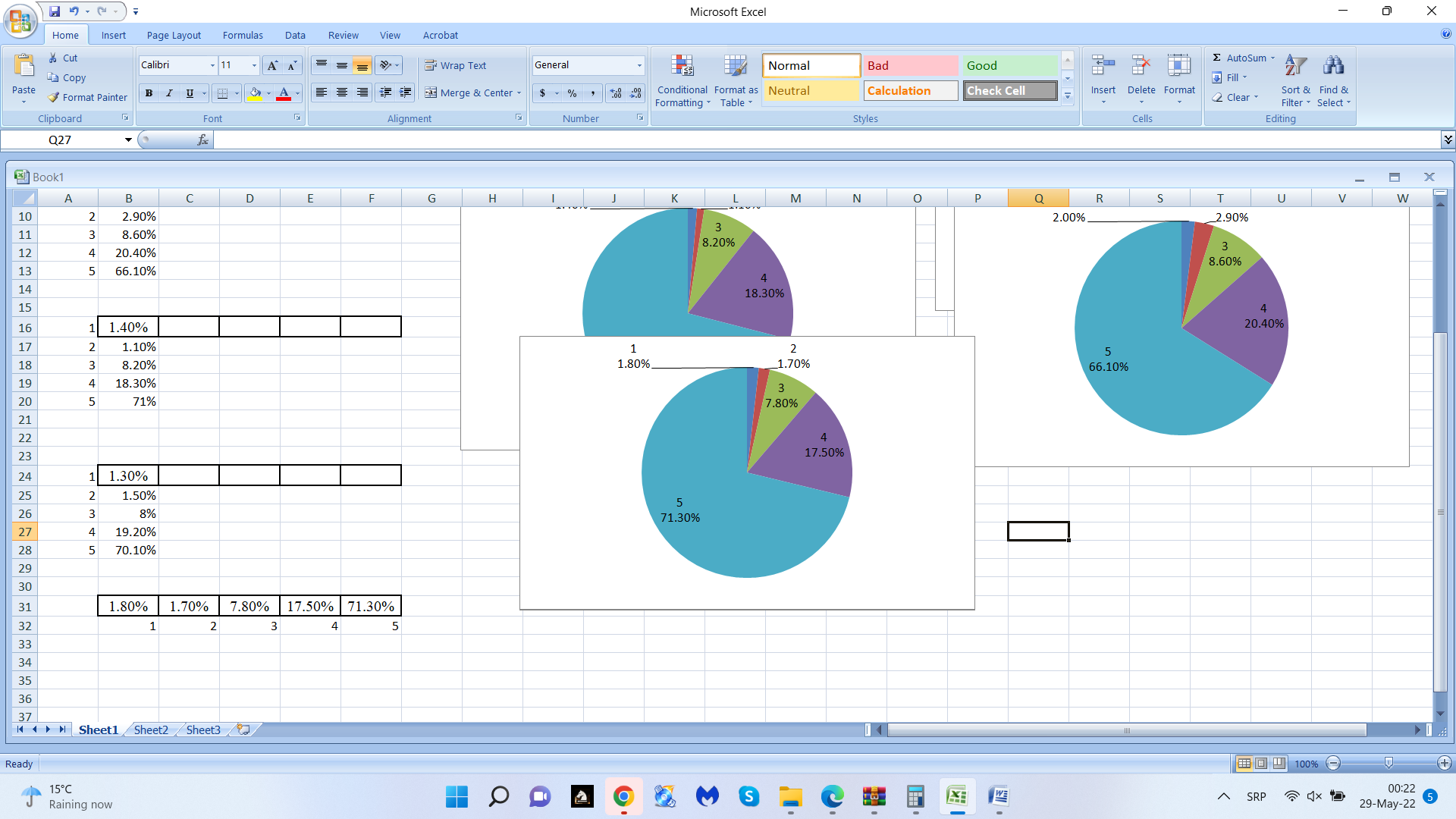 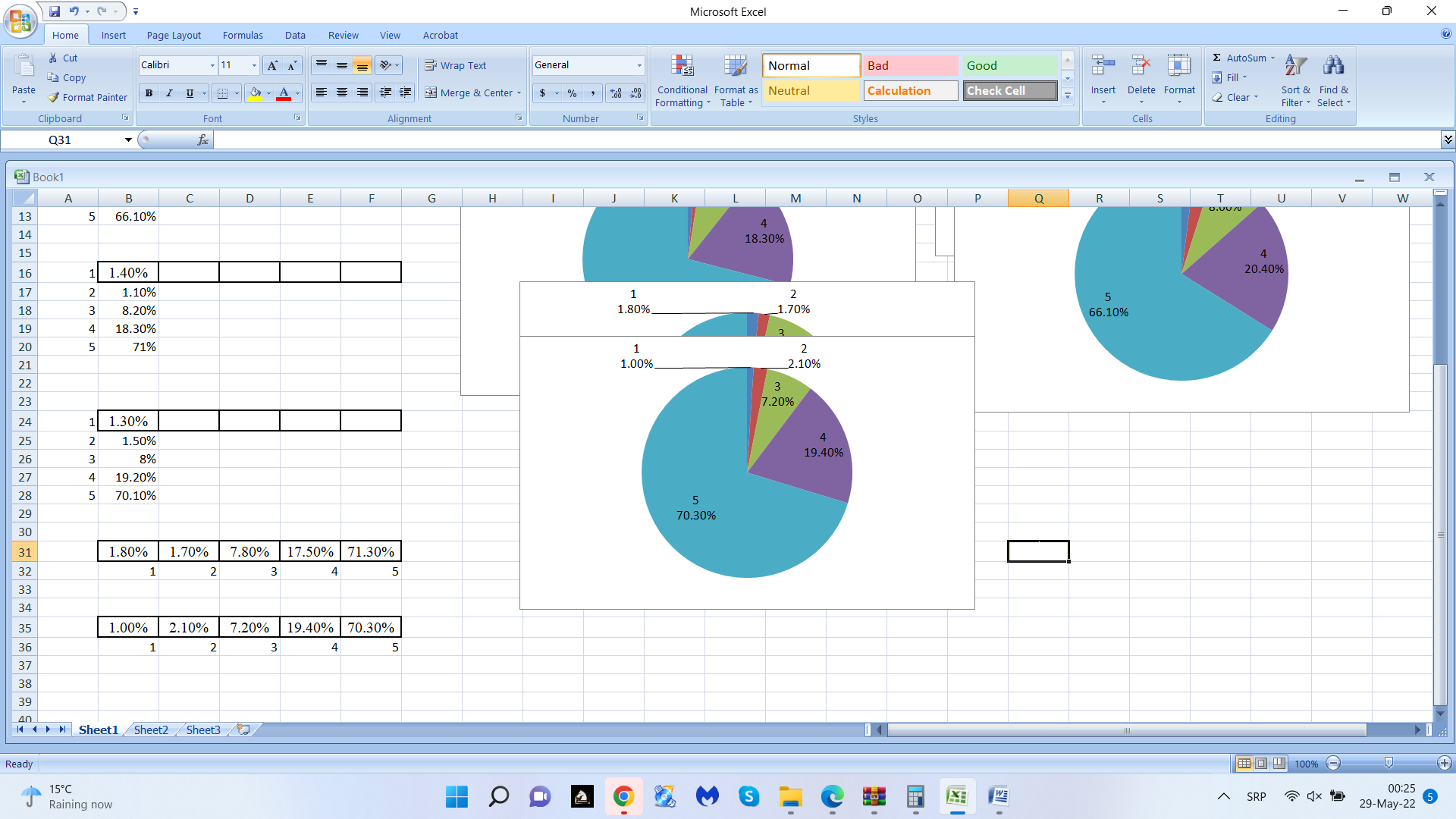 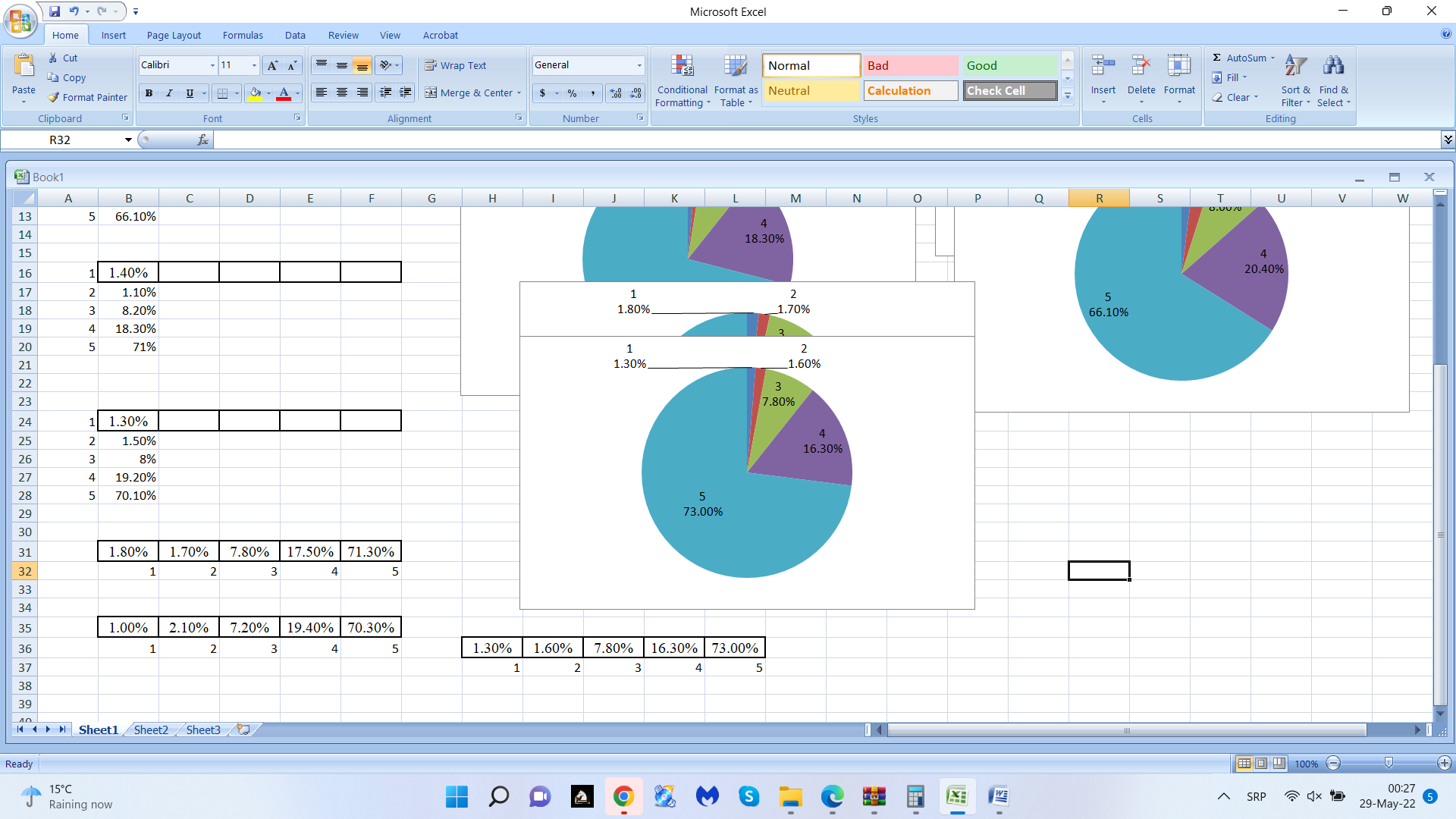 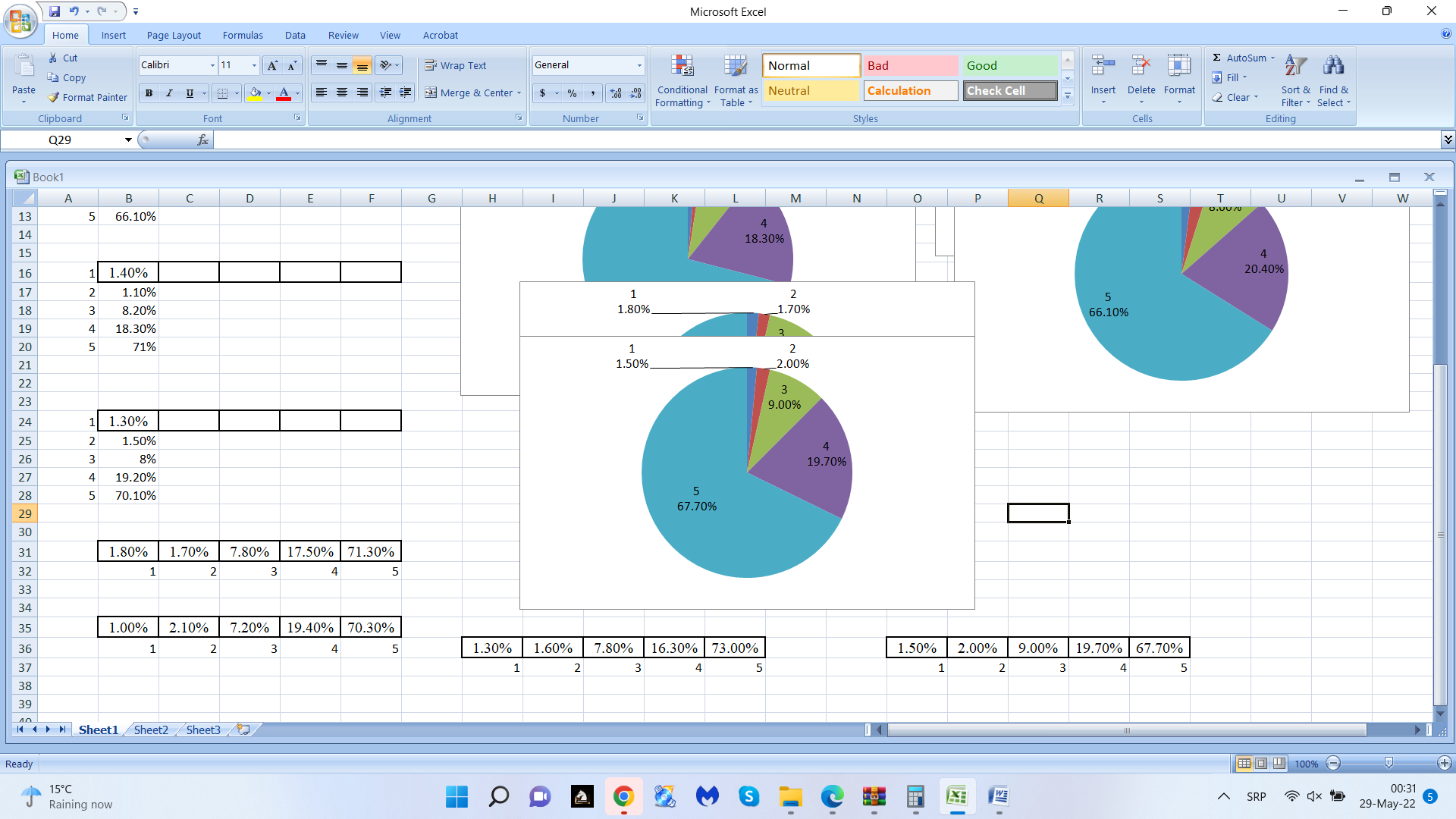 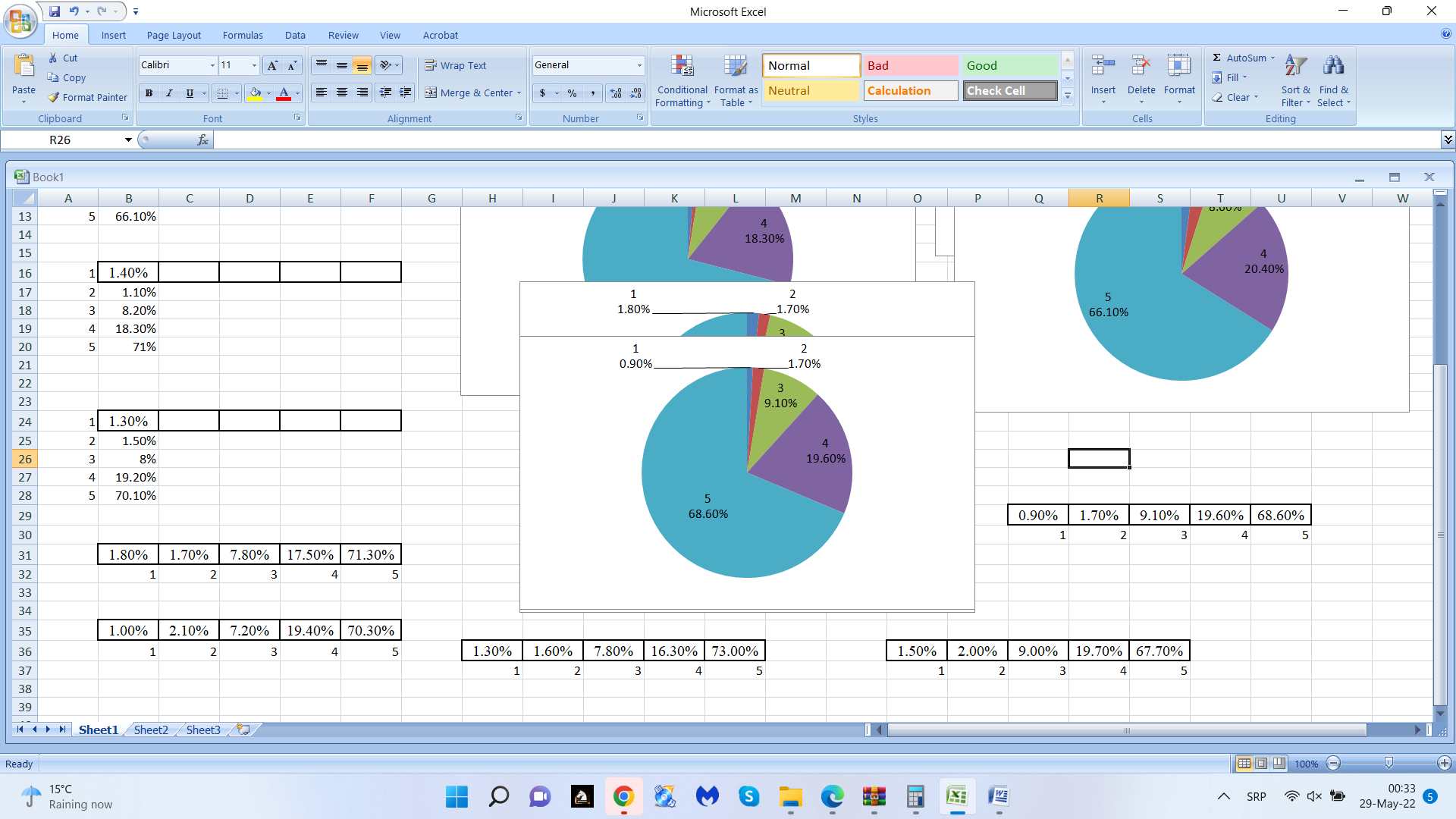 2020/21Просечна оцена:4.55Просечна оцена:4.56Просечна оцена:4.58Просечна оцена:4.50Просечна оцена:4.532021/22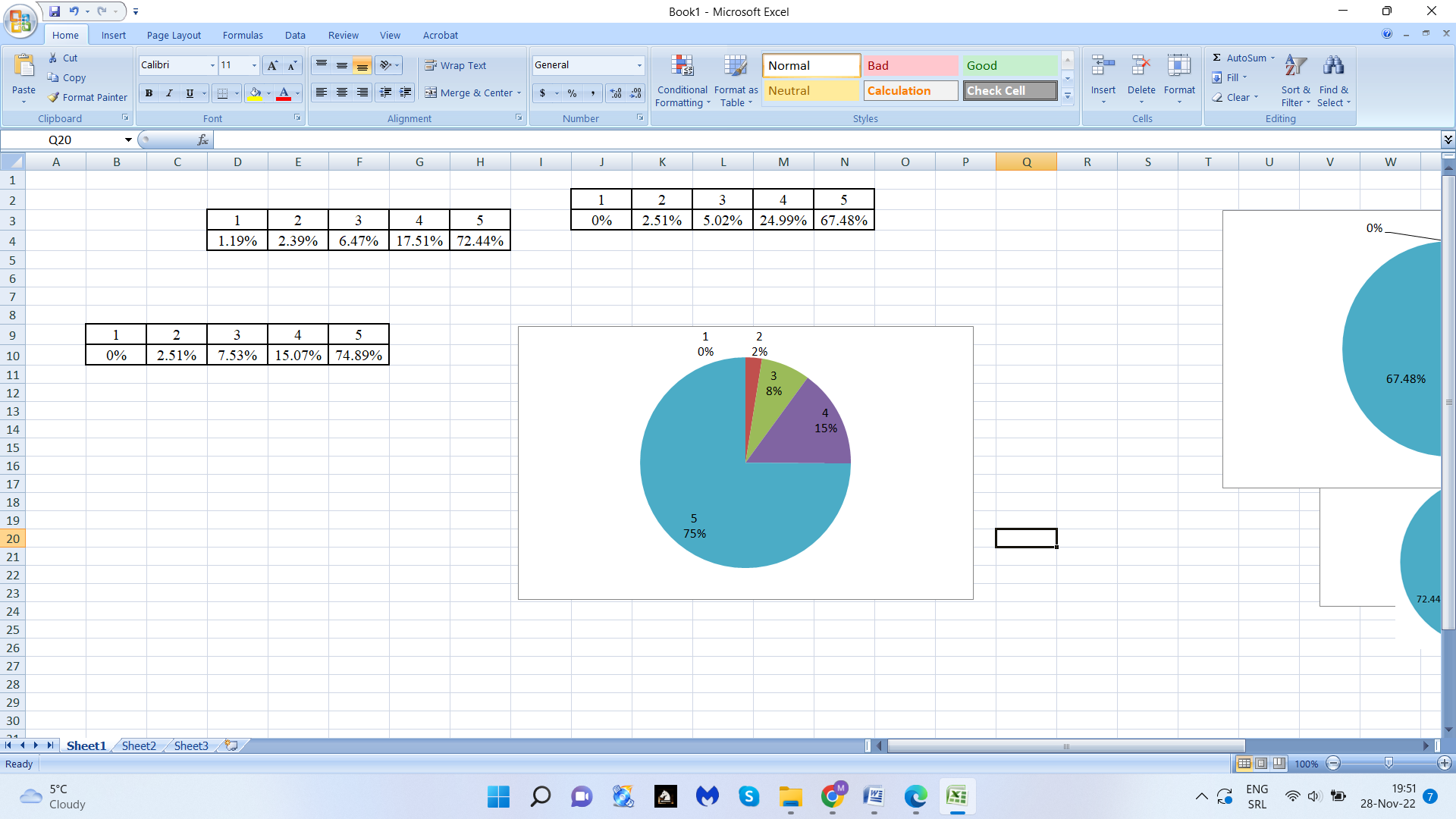 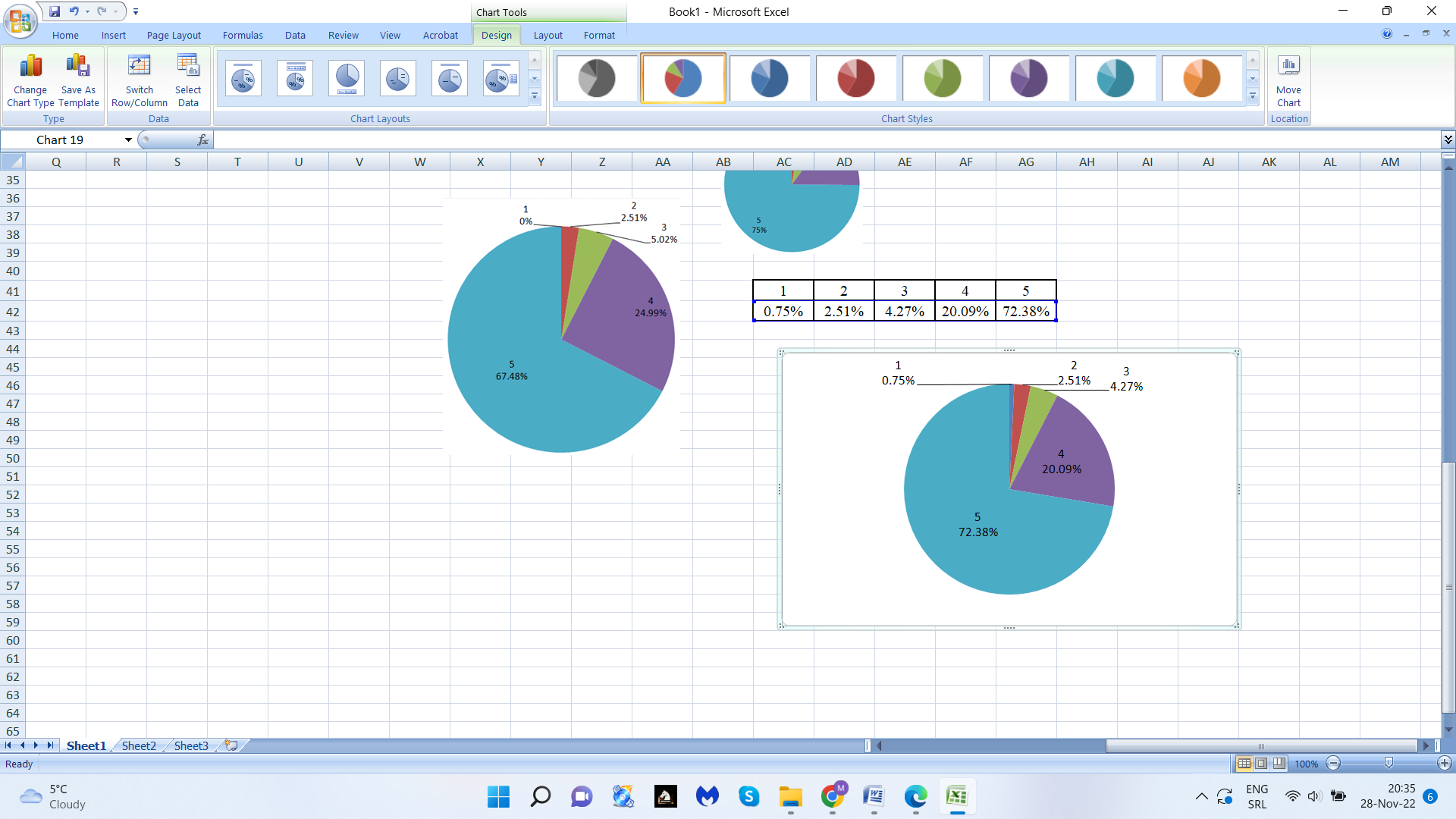 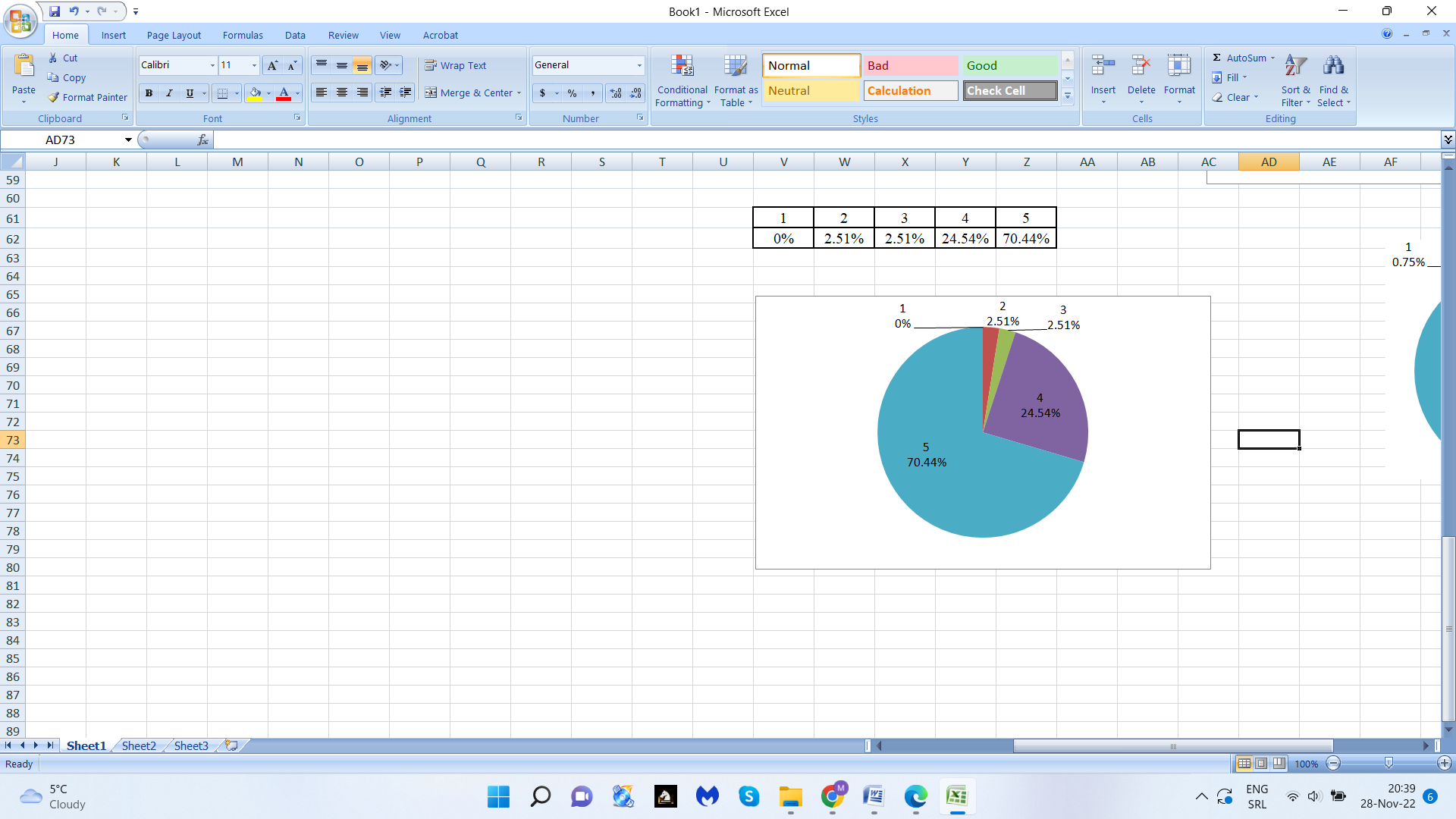 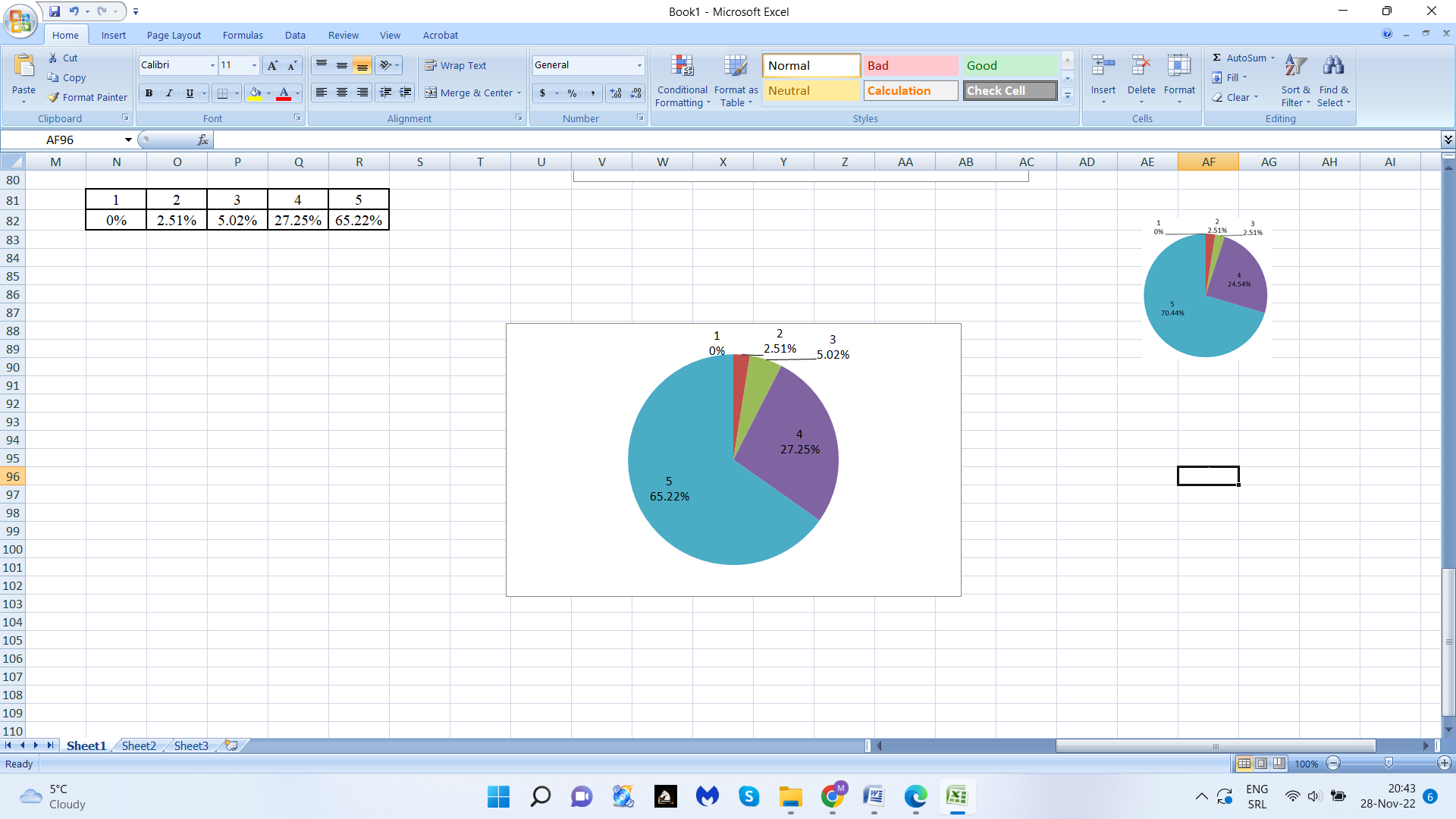 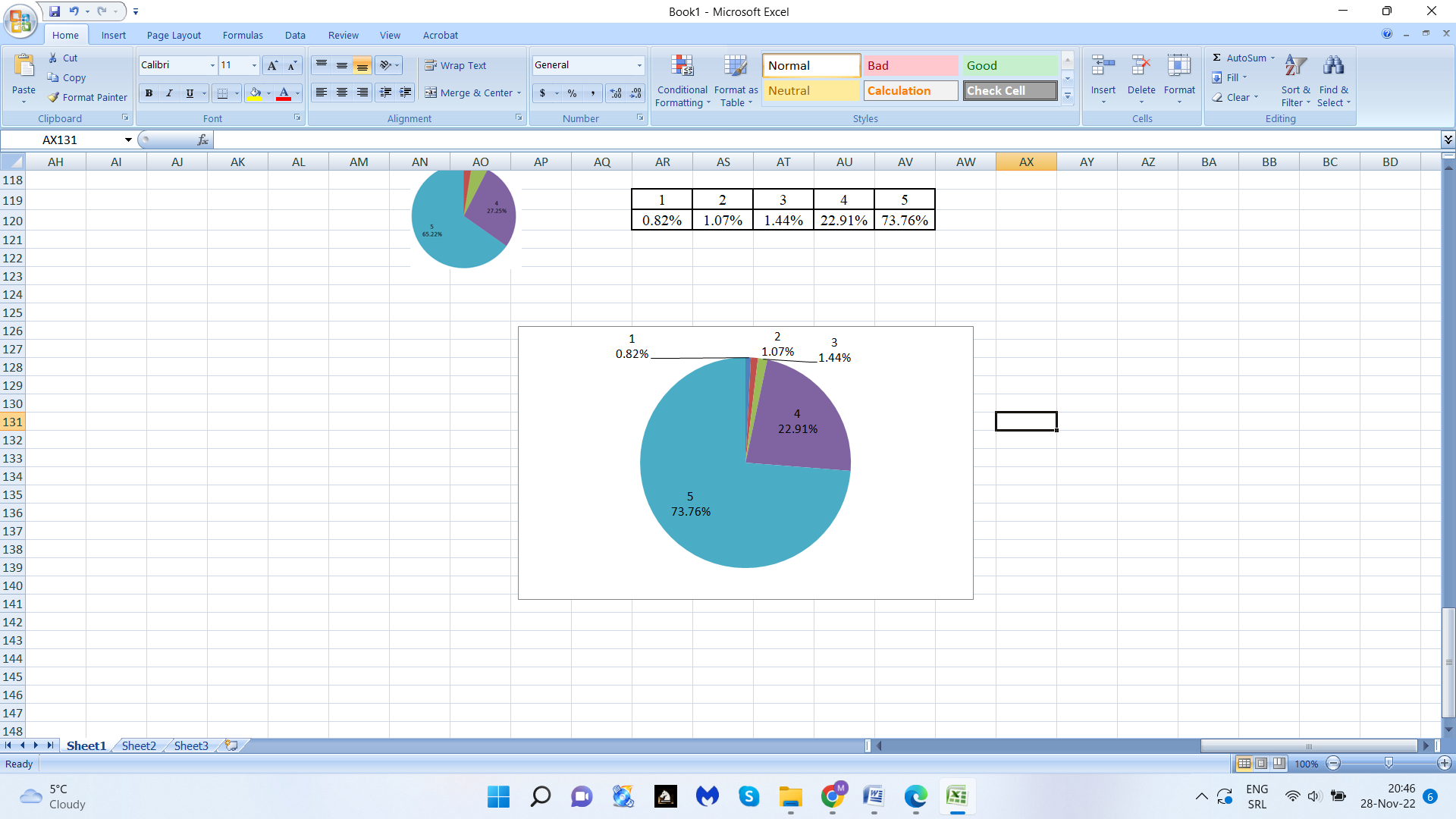 2021/22Просечна оцена:4.62Просечна оцена:4.61Просечна оцена:4.63Просечна оцена:4.55Просечна оцена:4.68